УПРАВЛЕНИЕ ОБРАЗОВАНИЯ АДМИНИСТРАЦИИ «МО КОШ-АГАЧСКИЙ РАЙОН»МУНИЦИПАЛЬНОЕ БЮДЖЕТНОЕ ОБРАЗОВАТЕЛЬНОЕ УЧРЕЖДЕНИЕ ДОПОЛНИТЕЛЬНОГО ОБРАЗОВАНИЯ «КОШ-АГАЧСКИЙ ЦЕНТР ДОПОЛНИТЕЛЬНОГО ОБРАЗОВАНИЯ ДЕТЕЙ»РАССМОТРЕНО                                                                       УТВЕРЖДАЮпедагогическим советом                                                           Директор МБОУ ДО Протокол № 1                                                                             ____________Е. Е. Имамагзамовот «30» августа 2019г.                                                              Приказ № 125 от 30 августа 2019 г.ДОПОЛНИТЕЛЬНАЯОБЩЕОБРАЗОВАТЕЛЬНАЯОБЩЕРАЗВИВАЮЩАЯ ПРОГРАММАСОЦИАЛЬНО-ПЕДАГОГИЧЕСКОЙ НАПРАВЛЕННОСТИ“LET’S SPEAK ENGLISH”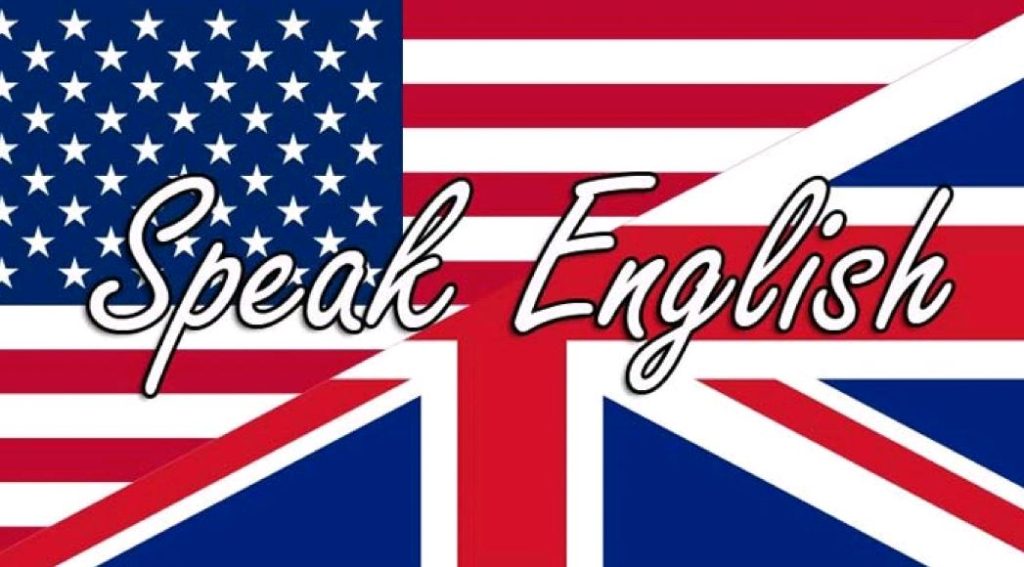 Возраст детей: 8-11 лет Срок реализации: 4 года                Составитель:                                         Картабаева Асель Тлековна                                                              педагог дополнительного образованияс. Кош-Агач, 2019 г.ИНФОРМАЦИОННАЯ КАРТАОГЛАВЛЕНИЕРаздел № 1. «Комплекс основных характеристик программы»1.1. Пояснительная записка___________________________________5 стр.1.2. Цели и задачи программы_________________________________6 стр.1.3. Содержание программы __________________________________7 стр.1.4. Планируемые результаты_________________________________24 стр.Раздел №2. «Комплекс организационно- педагогических условий»2.1. Календарный учебный график____________________________25 стр.2.2. Условия реализации программы __________________________35 стр.2.3. Формы аттестации______________________________________37 стр.2.4. Методическое обеспечение _______________________________38 стр.2.5. Список литературы ____________________________________ 39 стр.Раздел №1 «Комплекс основных характеристик»1.1 Пояснительная запискаПрограмма дополнительного образования “Let’s speak English” предназначена для обучения младших школьников английскому языку в образовательных учреждениях дополнительного образования. Программа направлена на социальное и культурное развитие личности учащегося, его творческой самореализации. В настоящее время обучение английскому языку рассматривается как одно из приоритетных направлений модернизации современного школьного образования, что обусловлено целым рядом причин. Роль английского языка как учебного предмета возрастает также в связи с введением ФГОС-2, «где развитие личности обучающегося на основе универсальных учебных действий, познание и освоение мира составляют цель и основной результат образования». Переход от знаниевой парадигмы к образовательной делает огромный образовательный потенциал предмета «иностранный язык» особо востребованным. «Иностранный язык» поистине уникален по своим образовательным возможностям и способен внести свой особый вклад в главный результат образования – воспитание гражданина России.Работа творческого объединения “Little stars” направлена на углубленное изучение английского языка, охватывающие такие сферы, как:-грамматика;-лексика;-фонетика;-аудирование;-лингвострановедческий материал.Исходя из выше изложенного, английский язык является важнейшим средством воспитательного воздействия на личность. Актуальность разработки и создания данной программы обусловлена анализом сложившейся ситуации в практике преподавания английского языка в общеобразовательной школе, которая позволяет выявить противоречия между:Требованиями программы общеобразовательных учреждений и потребностями учащихся в дополнительном языковом материале и применении полученных знаний на практике;Условиями работы в классно-урочной системе преподавания английского языка и потребностями учащихся реализовать свой творческий потенциал.Направленность программы социально-педагогическая.Актуальность заключается в создании активной воспитательной среды, которая способствует приобщению к традициям и обычаям англо-говорящего народа.Отличительные особенности программы заключаются в том, что данная программа рассматривается как система использования английского языка в развитии индивидуальности школьника.Адресат программы. Возраст детей, участвующих в реализации программы 8-11 лет, в том числе дети с ограниченными возможностями развития, талантливые и одаренные дети. В одной группе занимаются 8-10 детей. Особых требований к зачислению детей не предъявляется. Основанием для отказа в зачислении могут быть медицинские противопоказания.Объём и срок освоения программы. Занятия проводятся во внеурочное время в МБОУ ДО «Кош-Агачский ЦДОД», в кабинете т/о «Эврика». Программа рассчитана на 4 года обучения:1 год обучения- 72 часа 2 год обучения-72 часа3 год обучения- 72 часа4 год обучения-72 часаВсего – 288 часов.Форма обучения: очная.Особенности организации образовательного процесса. Группа формируется из обучающихся разных возрастных категорий, являющихся основным составом творческого объединения «Little stars». Состав группы постоянный.Режим занятий. Занятия проходят 2 раза в неделю по 1 академическому часу,  согласно расписанию, на платной основе.1.2 Цели и задачи программыЦЕЛИ: - Создание благоприятных условий развития индивидуальности обучающихся, их активной гражданской позиции и коммуникативных навыков через изучение лингвострановедческого материала по английскому языку.ЗАДАЧИ: Личностные: формировать представления об английском языке как средстве общения, позволяющем добиваться взаимопонимания с людьми, говорящими/пишущими на английском языке, узнавать новое через звучащие и письменные тексты;расширить лингвистический кругозор младших школьников; освоение элементарных лингвистических представлений, доступных младшим школьникам и необходимых для овладения устной и письменной речью на английском языке на элементарном уровне.Углубить знания через дополнительную лингвострановедческую информацию об англо-говорящих странах (культура, традиции, обычаи, этикет);Метапредметные: развить личностных качеств младшего школьника, его внимания, мышления, памяти, воображения в процессе участия в моделируемых ситуациях общения;Развить эмоциональную сферу детей в процессе обучающих игр, учебных спектаклей с использованием английского языка;Образовательные: развить речевые, интеллектуальные и познавательные способностей младших школьников, а также их общеучебных умений; развитие мотивации и интереса к дальнейшему овладению английским языком.1.3 Содержание программыУчебный  планI год обученияII год обученияIII год обученияIV год обученияСОДЕРЖАНИЕ ПРОГРАММЫI год обученияРаздел 1 (2 часа, теория – 1, практика – 1)Знакомство 1. Вводные занятия.2.  Герои “Little stars”. 3. Земля “English” (англо-говорящие страны). С одногруппниками, руководителем: имя, возраст.4. Приветствие, прощание (с использованием типичных фраз речевого этикета).Раздел 2 (5 часов, теория – 2, практика – 3)Английский алфавит 1.Гласные звуки.2.Согласные звуки. 3.Звукосочетания. 4.Работа над произношением английских букв, определение слова на букву.Раздел 3 (5 часов, теория – 2, практика – 3)Веселый счет 1.Количественные и качественные числительные от 1-20. 2.Счет предметов.3.Решение элементарных примеров на английском языке.Раздел 4 (5 часов, теория – 2, практика – 3)Мой дом 1.Семья. 2.Описание членов своей семьи.3.Мой дом - моя крепость.Раздел 5 (4 часа, теория – 2, практика – 2)Цвета1.Цветовая палитра.2Знакомство с цветами радуги.3.Холодные и теплые цвета. Раздел 6 (4 часа, теория – 1, практика – 3)Игрушки 1.Знакомство с названиями игрушек на английском языке.2.Описание игрушек. 3.Моя любимая игрушка.Раздел 7 (3 часа, теория – 1, практика – 2)Праздники Британии 1.Традиции и обычаи праздников. 2.Работа над лексикой, разучивание песни “Jingle bells, jingle bells”. 3.Сравнение Деда Мороза и Санта Клауса, Нового Года и Рождества в Англии и в России.Раздел 8 (2 часа, теория – 1, практика – 1)Игры 1.Игры английских детей.2.Любимые игры русских детей.Раздел 9 (4 часа, теория – 2, практика – 2)Школа 1.Школьные принадлежности.2.Расписание уроков. 3.Классная комната, учебные предметы.4.Учебные занятия на уроках.Раздел 10 (5 часов, теория – 2, практика – 3)Времена года 1.Времена года. Осень, зима, весна, лето.2.Признаки времен года.3.Время суток. 4.Месяцы.5.Дни недели.Раздел 11 (5 часов, теория – 2, практика – 3)Еда1.Продукты питания.2Магазин.3.Фрукты и овощи.Раздел 12 (4 часа, теория – 2, практика – 2)В мире животных1.Дикие животные.2.Домашние животные. 3.Зоопарк животных.Раздел 13 (4 часа, теория – 1, практика – 3)Английский кинотеатр 1.Мой любимый герой. 2. Проектная работа “Let’s write a fairy tale”.Раздел 14 (10 часов, теория – 2, практика – 7)Домашнее чтение.Раздел 15 (5 часов, теория – 3, практика – 2)Грамматические темы.1.Местоимения.2.Артикли. 3.Правила употребления артиклей: a, an, the.4.Имя существительное.5.Предложение в английском языке.6.Глагол.7.Множественное число имен существительных.Раздел 16 (3 часа, теория – 1, практика – 2)Аудирование.Планируемые результатыКоммуникативные уменияГоворениеК концу первого года дети научатся:- участвовать в элементарном этикетном диалоге (знакомство, приветствие, благодарность);- кратко рассказывать на элементарном уровне о себе; своей семье, друге.Дети получат возможность научиться:- воспроизводить наизусть небольшие рифмовки, стихи, песни.АудированиеДети научатся:- воспринимать на слух и понимать:- речь педагога и сверстников в процессе общения на занятиях;- небольшие  доступные тексты в аудиозаписи, построенные на изученном языковом материалеДети получат возможность научиться:воспринимать на слух и понимать:- небольшие доступные тексты в аудиозаписи с отдельными новыми словами.ЧтениеДети научатся:- читать основные буквосочетания, слова, предложения;- знать основные правила чтения и орфографии изучаемого языка;- читать вслух небольшие тексты, построенные на изученном материале, соблюдая правила произношения и соответствующую интонацию.Ученик получит возможность научиться:-догадываться о значении незнакомых слов по контексту.ПисьмоДети научатся:- правильно писать буквы английского алфавита, простые слова и предложения.Дети получат возможность научиться:- вписывать в слова пропущенные буквы, а в предложения - пропущенные слова;- писать своё имя  по-английски.Языковые средства и навыки оперирования имиГрафика, каллиграфия, орфографияДети научатся:-пользоваться английским алфавитом, знать последовательность букв в нём;-воспроизводить графически и каллиграфически корректно все английские буквы (полупечатное написание букв, слов);-применять основные правила чтения и орфографии;-уметь читать знаки транскрипции, соотносить их с буквами.Дети получат возможность научиться:- писать транскрипционные знаки;- группировать слова в соответствии с изученными правилами чтения.Фонетическая сторона речиДети научатся:- произносить и различать на слух изученные звуки английского языка;-соблюдать правильное ударение в словах;-соблюдать особенности интонации основных типов предложений.Дети получат возможность научиться:-читать изучаемые слова по транскрипции;-писать транскрипцию отдельных звуков, сочетаний звуков по образцу.Лексическая сторона речиДети научатся:- употреблять в речи изученные лексические единицы (слова, словосочетания);- понимать значение лексических единиц в  устном тексте в пределах тематики 2 класса.Дети  получат возможность научиться:- догадываться о значении незнакомых слов по картинкам, жестам;- распознавать существительные и глаголы по определённым признакам.Грамматическая сторона речиДети научатся:- распознавать и употреблять в речи изученные существительные в единственном и во множественном числе; количественные числительные (от 1 до 12);  наиболее употребительные предлоги; модальный глагол can; глаголы в Present Simple.Дети получат возможность научиться:- понимать и использовать в наиболее распространённых случаях неопределённый, определённый артикли;- понимать и использовать в речи множественное число существительных, количественные числительные до 20.II год обученияРаздел 1Знакомство (2 часа, теория – 1, практика – 1)1.Герои “Little stars”. 2.Земля “English”. 3.Этикет приветствия и прощания англичан.Раздел 2 (5 часов, теория – 2, практика – 3)Великобритания1.Государственные символы Великобритании. 2.Достопримечательности Лондона. 3.Города Великобритании.4.Англия.5.Уэльс.6.Шотландия.7.Северная Ирландия.8.Королевская семья.Раздел 3 (5 часов, теория – 2, практика – 3)Английская кухня1.Завтрак, ланч, ужин англичанина.2.Меню англичанина.Раздел 4 (4 часа, теория – 2, практика – 2)Питомцы 1.Домашние питомцы.2.Мой питомец.Раздел 5 (4 часа, теория – 2, практика – 2)1.Праздники Великобритании2.Составление календаря английских праздников.3.Хэллоуин.4.День Святого Патрика.Раздел 6 (5 часов, теория – 2, практика – 3)Человек1.Название частей тела человека.2.Части лица.Раздел 7 (4 часа, теория – 2, практика – 2)Английская мода1.Одежда.2.Английская мода и стиль.3.Национальная одежда англичан.Раздел 8 (4 часа, теория – 2, практика – 2) Досуг1.Свободное время. Описание своего хобби.2.Мое любимое хобби.3.Режим дня. Составление режима дня.4.Хобби в Великобритании.Раздел 9 (4часа, теория – 2, практика – 2)Английская семья1.Типичная семья в Великобритании.2.Семейные традиции англоговорящих стран.3.Дома Англии.Раздел 10 (3 часа, теория – 1, практика – 2)Окружающая среда1.Мир вокруг меня. 2.Моя комната.3.Описание предметов в комнате, мебель, интерьер.Раздел 11 (4 часа, теория – 2, практика – 2)Английская почта1.Почтальон. Роль почтальона.2.Оформление писем, открыток, подписание конвертов в английском стиле. Раздел 12 (4 часов, теория – 2, практика – 2)Музеи Великобритании1.Тур по британским музеям.2.Видео-экскурсия.Раздел 13 (10 часов, теория – 3, практика – 7)Домашнее чтениеРаздел 14 (8 часов, теория – 3, практика – 5)Грамматические темы.1.Глагол to be в настоящем времени.2.Вопросительные слова who, what, when, where.3Модальный глагол can.Раздел 15 (5 часов, теория – 3, практика – 5)АудированиеПланируемые результатыКоммуникативные уменияГоворениеК концу второго года дети научатся:- участвовать в элементарном этикетном диалоге (знакомство, приветствие, благодарность);- кратко рассказывать о себе; своей семье, друге;- говорить наизусть рифмованные произведения детского фольклора (доступные по содержанию и форме);- расспрашивать собеседника, задавая простые вопросы, а также отвечать на вопросы собеседника.Дети получат возможность научиться:- воспроизводить наизусть рифмовки, стихи, песни;- выражать своё отношение к услышанному, используя изученный лексический и грамматический материал.АудированиеДети научатся:- различать на слух звуки, звукосочетания, слова, предложения английского языка;- воспринимать и понимать  речь учителя и одноклассников в процессе диалогического общения на уроке;- полностью понимать на слух небольшие сообщения, построенные на знакомом лексико-грамматичском материале;- понимать с опорой на наглядность основное содержание коротких несложных текстов, соответствующих возрасту и  интересам детей;Дети получат возможность научиться::-использовать контекстуальную и языковую догадку при восприятии на слух текстов, содержащих некоторые незнакомые слова.ЧтениеДети научатся:- уметь читать основные буквосочетания, слова, предложения;- знать основные правила чтения и орфографии изучаемого языка;- читать вслух небольшие тексты, построенные на изученном материале, соблюдая правила произношения;- читать про себя, понимая основное содержание небольших текстов, доступных по содержанию и языковому материалу,пользуясь в случае  необходимости двуязычным словарём;- знать особенности интонации основных типов предложений.Дети получат возможность научиться:- догадываться о значении незнакомых слов по контексту;- читать и понимать тексты, написанные разными типами шрифтов;- понимать главную идею прочитанного текста, расставлять предложения в логическом порядке.ПисьмоДети научатся:- уметь правильно писать буквы английского алфавита, простые слова и предложения;- списывать текст и выписывать из него слова, словосочетания, предложения в соответствии с решаемой учебной задачей;- писать краткое поздравление с праздником с опорой на образец. Дети получат возможность научиться:- писать короткое личное письмо зарубежному другу;- восстанавливать слово, предложение, текст;Языковые средства и навыки оперирования имиГрафика, каллиграфия, орфографияДети научатся:- пользоваться английским алфавитом, знать последовательность букв в нём;-воспроизводить графически и каллиграфически корректно все английские буквы (полупечатное написание букв, слов);-применять основные правила чтения и орфографии;- уметь читать знаки транскрипции и отличать их от букв; читать слова по транскрипции;Дети получат возможность научиться:Ученик получит возможность научиться:- писать транскрипционные знаки;- группировать слова в соответствии с изученными правилами чтения;- использовать словарь для уточнения написания слова.Фонетическая сторона речиДети научатся:- произносить и различать на слух изученные звуки английского языка;-соблюдать правильное ударение в словах;-соблюдать особенности интонации основных типов предложений.Дети получат возможность научиться:-читать изучаемые слова по транскрипции;-писать транскрипцию отдельных звуков, сочетаний звуков;- соблюдать правило отсутствия ударения на служебных словах (артиклях, союзах, предлогах).Лексическая сторона речиДети научатся:- употреблять в речи изученные лексические единицы (слова, словосочетания);- понимать значение лексических единиц в  устном  и письменном тексте в пределах тематики 3 класса.Ученик получит возможность научиться:- догадываться о значении незнакомых слов по картинкам, жестам;- распознавать части речи по определённым признакам;- понимать значение лексических единиц по словообразовательным элементам (суффиксам и приставкам).Грамматическая сторона речиДети научатся распознавать и употреблять в речи:- изученные существительные с неопределенным/определенным/нулевым артиклем, в единственном и во множественном числе;- количественные и порядковые числительные (до 20); наиболее употребительные предлоги; модальные глаголы  (can, must);структуру (have/has got), глаголы в Present Simple,Дети получат возможность научиться:- понимать и использовать в наиболее распространённых случаях неопределённый, определённый и нулевой артикли;- понимать и использовать в речи множественное число существительных, образованных не по правилам;- дифференцировать слова по определённым признакам (существительные, прилагательные, модальные/смысловые/ вспомогательные глаголы);- распознавать и употреблять в речи Количественные и порядковые числительные (до 100);III год обученияРаздел 1 (2 часа, теория – 1, практика – 1)1.Знакомство.2.Речевой этикет.Раздел 2 (6 часов, теория – 2, практика – 4)1Английская школа.2.Правила поведения в школе.3.Школьная форма в Великобритании.4.Школьная форма в России.5.Кружковые занятия.Раздел 3 (4 часа, теория – 2, практика – 2)1.Время суток.2.Определение времени на английском языке.Раздел 4 (6 часов, теория – 2, практика – 4)1.США. Географическое положение, климат.2.Столица США – Вашингтон.3.Штаты Америки.4.Достопримечательности.Раздел 5 (5 часов, теория – 2, практика – 3)1.Виды магазинов.Раздел 6 (5 часов, теория – 2, практика – 3)1.Мир профессий.2.Эссе «Я стану…»Раздел 7 (5 часов, теория – 2, практика – 3)1.Австралия. Географическое положение, климат.2.Столица Австралии.3.Достопримечательности.4.Города.Раздел 8 (4 часа, теория – 2, практика – 2)1.Американские праздники.2.Сравнение английских и американских праздников.Раздел 9 (3 часов, теория – 1, практика – 2)1.Библиотека.2.Моя любимая книга.Раздел 10 (6 часов, теория – 3, практика – 3)1.Спорт.2.Олимпийские виды спорта.3.Мой любимый вид порта.Раздел 11 (10 часов, теория – 3, практика – 7)Домашнее чтение.Раздел 12 (8 часов, теория – 3, практика – 5)Грамматические темы.1.Present Simple Tense.2.Present Continuous Tense.3.Present Perfect Tense.Раздел 13 (8 часов, теория – 2, практика – 6)Аудирование.Планируемые результаты:Коммуникативные уменияГоворениеК концу третьего года дети научатся:– участвовать в элементарных диалогах, соблюдая нормы речевого этикета, принятые в англоязычных странах;– составлять небольшое описание предмета, картинки, персонажа;– рассказывать о себе, своей семье, друге.Дети получат возможность научиться:– воспроизводить наизусть небольшие произведения детского фольклора;– составлять краткую характеристику персонажа;– кратко излагать содержание прочитанного текста.АудированиеДети научатся:– понимать на слух речь учителя и одноклассников при непосредственном общении и вербально/невербально реагировать на услышанное;– воспринимать на слух в аудиозаписи и понимать основное содержание небольших сообщений, рассказов, сказок, построенных в основном на знакомом языковом материале.Дети получат возможность научиться:– воспринимать на слух аудиотекст и полностью понимать содержащуюся в нём информацию;– использовать контекстуальную или языковую догадку при восприятии на слух текстов, содержащих некоторые незнакомые слова.ЧтениеДети научатся:– соотносить графический образ английского слова с его звуковым образом;– читать вслух небольшой текст, построенный на изученном языковом материале, соблюдая правила произношения и соответствующую интонацию;– читать про себя и понимать содержание небольшого текста, построенного в основном на изученном языковом материале;– читать про себя и находить в тексте необходимую информацию.Дети получат возможность научиться:– догадываться о значении незнакомых слов по контексту;– не обращать внимания на незнакомые слова, не мешающие понимать основное содержание текста.ПисьмоДети научатся:– выписывать из текста слова, словосочетания и предложения;– писать поздравительную открытку с Новым годом, Рождеством, днём рождения (с опорой на образец);– писать по образцу краткое письмо зарубежному другу.Дети получат возможность научиться:– в письменной форме кратко отвечать на вопросы к тексту;– составлять рассказ в письменной форме по плану/ключевым словам;– заполнять простую анкету;– правильно оформлять конверт, сервисные поля в системе электронной почты (адрес, тема сообщения).Языковые средства и навыки оперирования имиГрафика, каллиграфия, орфографияДети научатся:– воспроизводить графически и каллиграфически корректно все буквы английского алфавита (полупечатное написание букв, буквосочетаний, слов);– пользоваться английским алфавитом, знать последовательность букв в нём;– списывать текст;– восстанавливать слово в соответствии с решаемой учебной задачей;– отличать буквы от знаков транскрипции.Дети получат возможность научиться:– сравнивать и анализировать буквосочетания английского языка и их транскрипцию;– группировать слова в соответствии с изученными правилами чтения;– уточнять написание слова по словарю;– использовать экранный перевод отдельных слов (с русского языка на иностранный и обратно).Фонетическая сторона речиДети научатся:– различать на слух и адекватно произносить все звуки английского языка, соблюдая нормы произношения звуков;– соблюдать правильное ударение в изолированном слове, фразе;– различать коммуникативные типы предложений по интонации;– корректно произносить предложения с точки зрения их ритмико-интонационных особенностей.Дети получат возможность научиться:– распознавать связующее r в речи и уметь его использовать;– соблюдать интонацию перечисления;– соблюдать правило отсутствия ударения на служебных словах (артиклях, союзах, предлогах);– читать изучаемые слова по транскрипции.Лексическая сторона речиДети научатся:– узнавать в письменном и устном тексте изученные лексические единицы, в том числе словосочетания, в пределах тематикина уровне начального образования;– оперировать в процессе общения активной лексикой в соответствии с коммуникативной задачей;– восстанавливать текст в соответствии с решаемой учебной задачей.Дети получат возможность научиться:– узнавать простые словообразовательные элементы;– опираться на языковую догадку в процессе чтения и аудирования (интернациональные и сложные слова).Грамматическая сторона речиДети научатся:– распознавать и употреблять в речи основные коммуникативные типы предложений;– распознавать в тексте и употреблять в речи изученные части речи: существительные с определённым/неопределённым/нулевым артиклем; существительные в единственном и множественном числе; глагол-связку to be; глаголы в Present, Past, Future Simple; модальные глаголы can, may, must; личные, притяжательные и указательные местоимения; прилагательные в положительной, сравнительной и превосходной степени; количественные (до 100) и порядковые (до 30) числительные; наиболее употребительные предлоги для выражения временных и пространственных отношений.Дети получат возможность научиться:– узнавать сложносочинённые предложения с союзами and и but;– использовать в речи безличные предложения (It’s cold. It’s 5 o’clock. It’s interesting), предложения с конструкцией there is/there are;– оперировать в речи неопределёнными местоимениями some, any (некоторые случаи употребления: Can I have some tea? Is there any milk in thefridge? — No, there isn’t any);– оперировать в речи наречиями времени (yesterday, tomorrow, never, usually, often, sometimes); наречиями степени (much, little, very);– распознавать в тексте и дифференцировать слова по определённым признакам (существительные, прилагательные, модальные/смысловые глаголы).IV год обученияРаздел 1 (2 часа, теория – 1, практика – 1)1.Знакомство.2.Кто такие британцы?Раздел 2 (6 часов, теория – 2, практика – 4)1.Новая Зеландия. Географическое положение, ресурсы, климат.2.Столица.3.Города.4.Достопримечательности.Раздел 3 (4 часа, теория – 2, практика – 2)1.Образование в Великобритании.2.Образование в Америке.3.Образование в России.Раздел 4 (5 часов, теория – 2, практика – 3)1.СМИ.2.Телевидение.3.Газеты и журналы.4.Детская литература.Раздел 5 (5 часов, теория – 2, практика – 3)1.Российская Федерация.2.Столица РФ – Москва.3.Города.4.Достопримечательности.Раздел 6 (5 часов, теория – 2, практика – 3)1.Канада.2.Столица Канады – Оттава.3.Города.4.Достопримечательности.Раздел 7 (5 часов, теория – 2, практика – 3)1.Знаменитые писатели Великобритании.2. Знаменитые писатели Америки.3. Знаменитые писатели России.Раздел 8 (4 часа, теория – 2, практика – 2)1.Знаменитые ученые Великобритании.2.Знаменитые ученые Америки.3.Знаменитые ученые России.Раздел 9 (3 часа, теория – 1, практика – 2)1.Знаменитые актеры Великобритании.2.Знаменитые актеры Америки.3.Знаменитые актеры России.Раздел 10 (5 часов, теория – 2, практика – 3)1.Английский вокруг нас.2.Заимствованные слова.3.Иноязычные слова.Раздел 11 (10 часов, теория – 3, практика – 7)Домашнее чтение.Раздел 12 (8 часов, теория – 3, практика – 5)Грамматические темы.Past Simple Tense.Past Continuous Tense.Past Perfect Tense.Future Simple Tense.Future Continuous Tense.Future Perfect Tense.Раздел 13 (8 часов, теория – 4, практика – 4)Аудирование.Планируемые результатыК концу четвертого года обучения дети научатся:понимать правила чтения и написания новых слов, отобранных для данного этапа обучения и навыки их применения в рамках изучаемого лексико-грамматического материала;понимать на слух все звуки английского языка, соблюдать правильное ударение в словах, членить предложения на смысловые группы, соблюдать правильные интонации в различных типах предложений;понимать основные способы словообразования (аффиксация, словосложение, конверсия), распознание и использование интернациональных слов;понимать все типы вопросительных предложений,употреблять в речи конструкции с глаголами на –ing, употребление правильных и неправильных глаголов в наиболее употребительных формах.говорениеначинать, поддерживать и заканчивать разговор; поздравить, выразить пожелание и отреагировать на них; выразить благодарность; вежливо переспросить, выразить согласие/отказ.обратиться с просьбой и выразить готовность/отказ ее выполнить; дать совет и принять/не принять его; пригласить к действию/взаимодействию и согласиться/не согласиться, принять в нем участие.выражать свою точку зрения; выражать согласие/ несогласие с точкой зрения партнера; выражать сомнение; выражать чувства, эмоции (радость, огорчение)кратко высказываться о фактах и событиях, используя такие коммуникативные типы речи как описание, повествование и сообщение.Объем монологического высказывания – до 8-10 фраз.аудированиевыделять основную мысль в воспринимаемом на слух тексте; выбирать главные факты, опуская второстепенные;выборочно понимать необходимую информацию в сообщениях прагматического характера с опорой на языковую догадку, контекстчтениеопределять тему, содержание текста по заголовку;выделять основную мысль;выбирать главные факты из текста, опуская второстепенные;устанавливать логическую последовательность основных фактов текстаписьменная речьделать выписки из текста;писать короткие поздравления с днем рождения, другим праздником (объемом до 30 слов, включая адрес), выражать пожелания.1.4 Планируемые результатыПо итогам прохождения полного курса программы обучающиеся достигают следующих результатов: Личностные:- сформированы представления об английском языке как средстве общения, позволяющем добиваться взаимопонимания с людьми, говорящими/пишущими на английском языке, узнавать новое через звучащие и письменные тексты;расширен лингвистический кругозор младших школьников; освоение элементарных лингвистических представлений, доступных младшим школьникам и необходимых для овладения устной и письменной речью на английском языке на элементарном уровне.Углублены знания через дополнительную лингвострановедческую информацию об англо-говорящих странах (культура, традиции, обычаи, этикет);Метапредметные: развиты личностные качества младшего школьника, его внимания, мышления, памяти, воображения в процессе участия в моделируемых ситуациях общения;Развита эмоциональная сфера детей в процессе обучающих игр, учебных спектаклей с использованием английского языка;Образовательные: развиты речевые, интеллектуальные и познавательные способностей младших школьников, а также их общеучебных умений; развитие мотивации и интереса к дальнейшему овладению английским языком.Раздел № 2 «Комплекс организационно-педагогических условий» 2.1 Календарный учебный график 1-го года обученияКалендарный учебный график 2-го года обучения Календарно-учебный график 3-го года обученияКалендарно-учебный график 4-го года обучения                                   2.2 Условия реализации программМатериально-техническое обеспечение:Для занятий на английском языке имеем:1. Просторный кабинет с 8ю партами, всего 16 посадочных мест2. Классная доска3. Книжный шкаф4.СтеллажИнформационное обеспечение:ТелевизорПринтерИнтернет источникиКадровое обеспечение:Педагог: Картабаева Асель Тлековна, высшее образование, Горно-Алтайский государственный университет.Использование разнообразных форм обучения повышает продуктивность занятий, повышает интерес обучающихся к учебному процессу.В процессе обучения применяются такие формы занятий: групповые занятия, индивидуальные, теоретические, практические, игровые, творческие, конкурсы, занятия-зачёты, выступления.В зависимости от поставленной цели: обучающей, воспитывающей, развивающей используются различные формы работы на занятиях:Обучение: беседы, экскурсии, игры.Воспитание: воспитательные беседы, упражнения на коллективное взаимодействие, тренинги.Развитие: мастер-классы, конкурсы.Виды контроляДля полноценной реализации данной программы используются разные виды контроля:• текущий - осуществляется посредством наблюдения за деятельностью  ребенка в процессе занятий•  промежуточный – праздники, занятия – зачеты, конкурсы, практические работы•   итоговый – открытые занятия.Мероприятия и праздники, проводимые в коллективе, являются промежуточными этапами контроля, за развитием каждого ребенка, раскрытием его творческих и духовных устремлений.Формы подведения итогов реализации программы:•   открытые занятия;•   творческая мастерская;•   участие детей в конкурсах.   Педагогическая диагностика проводится в форме:•   беседы с детьми и родителями;•  анализ продуктов деятельности;•  метод педагогического наблюдения;•  опрос;•  анализ выполнения действий.Формы контроля:- вводный (индивидуальное собеседование с каждым  ребёнком с целью выявления умений и навыков);- промежуточный (участие в конкурсах учреждения, городского и регионального уровней);-  итоговый (отчётный концерт, открытый урок).Требования к проведению контроля: - систематичность;- объективность;- дифференцированный подход, учитывающий особенности учебного курса;- разнообразие  форм контроля.Основными критериями оценки достигнутых результатов  обучающихся являются:- самостоятельность работы;- освоение творческой программыПо уровню освоения программного материала результаты достижений обучающихся подразделяются на три уровня: высокий, средний, низкий.Высокий: полностью овладели теоретическими знаниями, применяют теорию в практике;Средний: полностью овладели теоретическими знаниями, применяют теорию в практике;Низкий: не полностью овладели теоретическими знаниями, нет самостоятельного применения в практике.  Место реализации программы: Муниципальное бюджетное образовательное учреждение дополнительного образования «Кош-Агачский центр дополнительного образования детей».Аттестация обучающихся:Промежуточная аттестация  в объединении проводится в конце каждого года. На заключительном занятии подводятся итоги работы за год, отчётный слет который показывает уровень усвоения детьми практической части программы, анализируется работа, поощряются лучшие обучающиеся.Формы отслеживания и фиксации образовательных результатов: аналитический материал, аудиозапись, видеозапись выступлений, грамота, дипломы, дневник наблюдений , журнал посещаемости, портфолио коллектива, отзывы детей и родителей.Формы предъявления и демонстрации образовательных результатов: аналитический материал по итогам проведения психологической диагностики, защита творческих работ, конкурсы, концерты, открытые занятия, мастер классы, фестивали.2.4 Методическое обеспечениеОсобенности организации образовательного процесса.Образовательный процесс происходит очно.Используются следующие Методы обучения:- словесный;- наглядный практический;- игровой;Методы воспитания:- убеждение;- поощрение;- стимулирование;- мотивация.Формы организации образовательного процесса: - индивидуальная;- парная;- групповая;Формы организации учебного занятия:  беседа, игра, концерт, конкурс, мастер-класс, открытое занятие, праздник, практическое занятие.В процессе обучения используются различные педагогические технологии:- технология индивидуализации обучения;- технология группового обучения;- технология развивающего обучения;- технология коллективной творческой деятельности;- здоровьесберегающая технология.Дидактические материалы-раздаточные материалы;-Карты;-плакаты по темам; -технологические карты;-систематизированные папки с познавательным материалом.2.5 Список литературыУчебно-методические пособия:1). 105 занятий по английскому языку для дошкольников (105 lessons for kids): пособие для воспитателей детского сада, учителей английского языка и родителей. Вронская И.В. - СПб.: Издательство "КАРО", 2009. - 368 с.: ил.ффа2). Тестовые материалы для оценки качества обучения. Английский язык. 4 класс. Материалы к итоговой аттестации. базовый уровень. Учебное пособие. - Москва: Интеллект-Центр, 2012. - 104 с. (+ CD-диск)3). Голицинский Ю. Б. Грамматика: Сборник упражнений. - 7-е изд., - СПб.: КАРО, 2010. - 544 с. - (серия "Английский язык для школьников").4). Английский в рифмованных диалогах. (Easy English for lazy people +CD аудиокурс). Евгения Карлова. - СПб.: Питер, 2013. - 240 с.: ил.5). 3000 примеров по английскому языку. 2 класс. - М.: ООО "Издательство Астрель", 2011. - 16 с.Терентьева О.В.6). 3000 примеров по английскому языку. 4 класс. - М.: ООО "Издательство Астрель", 2011. - 16 с.Терентьева О.В.7). 5000 примеров по английскому языку: Местоимения. Конструкция There is/There are/ Е. АБарашкова. - М.: Издательство "Экзамен", 2010. - 32 с.8). 5000 примеров по грамматике английского языка для школьников и их родителей: Глаголы be, have, can , must/ Е. А. Барашкова. - 2е изд., исправ. и доп. - М.: Издательство "Экзамен", 2010. - 48 с. (Серия "Учебно-методический комплект").9). 5000 примеров по грамматике английского языка для школьников и их родителей: Present Simple (Present Indefinite)/ Е. А. Барашкова. - 2-е изд., исправ. и доп. - М.: издательство "Экзамен", 2010. - 48 с. (Серия "Учебно-методический комплект").10). 5000 примеров по английскому языку: Present Continuous (Present Progressive)/ Е. А.Барашкова. - 2-е изд., стереотип. - М.: Издательство "Экзамен", 2012. - 32 с. (Серия "5000 заданий").Метка ФГОС.11). 5000 примеров по грамматике английского языка для школьников и их родителей: Future Simple (Future Indefinite) / Е. А. Барашкова - М.: Издательство "Экзамен", 2010. - 48 с. (Серия "Учебно-методический комплект").12). Английский язык. 3 класс: Учеб. для общеобразоват. учреждений/[Н. И. Быкова, Дж. Дули, М. Д. Поспелова, В. Эванс]. - М.: Express Publishing: Просвещение, 2011. -180 с.: ил. (Английский в фокусе).13). Английский язык. Английский в фокусе: кн. для учителя к учеб. для 3 кл.: общеобразоват.учреждений/ [Н. И. Быкова, Дж. Дули, М. Д. Поспелова, В. Эванс]. - М.: Express Publishing:Просвещение, 2008. - 144 с.: ил.14). Английский язык. Английский в фокусе: кн. для учителя к учеб. для 2 кл.: общеобразоват.учреждений/ [Н. И. Быкова, Дж. Дули, М. Д. Поспелова, В. Эванс]. - М.: Express Publishing:Просвещение, 2008. - 136 с.: ил.15). Английский язык. Книга для учителя. 4 класс: пособие для общеобразоват. учреждений/ [Н. И. Быкова, Дж. Дули, М. Д. Поспелова, В. Эванс]. - М.: Express Publishing: Просвещение, 2009. - 152 с.: ил. (Английский в фокусе).Дополнительные справочники, пособия, словари.1). Грамматика английского языка: Справочник школьника. - СПб.: Издательский Дом "Литера",2010. - 96 с. Ушакова О.Д.2). Spotlight on FCE. Student's Book/ [Jon Naunton and John Hughes]. - Printed in Italy: "Heinle", 2009. -240 c.: ил.3). English Grammar book. Round - Up 6./[В.Эванс]. - China: Express Publishers, 2008. - 268 с.ил.4). Английский язык. Интенсивные курс: учебник. - 3е изд., испр. - М.: Высш. шк., 2002. - 255 с.Игнатова Т. Н.5). Алфавитные и тематические игры на уроках английского языка: 2-4 классы. Кулясова Н. А.- М. :ВАКО, 2010. - 144 с., [112] с. ил. - (мастерская учителей иностранного языка).6). Голицинский Ю. Б. Spoken English: пособие по разговорной речи. - СПб.: КАРО, 2010. - 416 с. - (серия "Английский язык для школьников").7). Англо - русский, русско - английский словарь. Около 60000 слов./ сост. И. Лисовская, И.Чернышев - М.: "Тетра К", 2004. - 784 с.8). Краткий англо-русский и русско-английский словарь/ Под ред. А. В. Литвиновой - 23-е изд. - М.:Русс. яз., 1980. - 464 с.9). National Geographic Explorer. January - February 2012: периодический журнал, - Вашингтон,2012. - 24 с.10). Storytime Readers. The Hare and Tortoise: Stage 1 Teacher's Edition/ [Jenny Dooley and ChrisBates]. - EU: Express Publishing, 2007. - 70c.: ил.11). Английский язык. Read up! Почитай!: Книга для чтения для 3 кл. общеобраз.учрежд./ Е.В.Костюк, И.В. Крайнева, И.В. Ларионова, Н.Н. Петрова. - Обнинск: Титул, 2012. - с. 128: ил.12). The Button Elves and Other Stories. Enid Blyton library «Hoo Hoo’s Party». /London, printed in Malaysia. 1990.13). Raps for learning English. (+ CD and +photocopiable)./ Sarah Johnson and Katherine Stannett. - UK:Scholastic Ltd., 2007. - 64 с.Аудиоресурсы.1). Spotlight - 2,3,4 классы. CD-диски для работы в классе.2). DVD-ROM интерактивный и анимационный диск на ПК для 3-4 кл. (Английский в фокусе).3). Электронное приложение с учебно-игровой программой на ПК. (Английский в фокусе). ABBBYY Lingvo. Английский язык. 2 кл.4). CD-диск: Речевые штампы.5). Видеокассета. Английский для младших школьников («Let’s speak English») 1 ступенька.6). DVD- диски. Учим английский вместе! Дисней. Увлекательные истории на английском языке.7). DVD- диск. Учим английский вместе с Hello Kitty. Hello English – 2.Наглядные учебные пособия.Грамматические и тематические таблицы,плакаты,фонетические знаки,карточные игры (лото, бинго)картинки.Сайты для подготовки занятий:http://www.lingvo-online.ru/http://www.english.language.ru/http://real-english.ruhttp://www.urikor.nethttp://learn-english.ucoz.ruhttp://www.langust.ruhttp://www.native-english.ruhttp://www.myenglishpages.comhttp://nestudent.ruhttp://www.prosv.ru/http://na-za.ucoz.ruhttp://www.english.inrussia.orghttp://angl.visits.ru/http://www.translate.ru/http://londinium.com/http://www.londontown.com/www.eclipsecrossword.comучебные кроссворды (лексика и грамматика)http://www.discoveryeducation.com/free-puzzlemaker кроссворды, головоломкиhttp://www.pimpampum.net/bubblr  комиксы (лексика и грамматика)www.dvolver.comhttp://podcasterpaul.wikispaces.com/Resources+for++Teachers21. http://www.englishconversations.org/	(коллекция готовых подкастов)www.dvolver.comhttp://a4esl.orghttp://www.eslpod.com/websiteПРИЛОЖЕНИЯФизкультминутки на уроке английского языка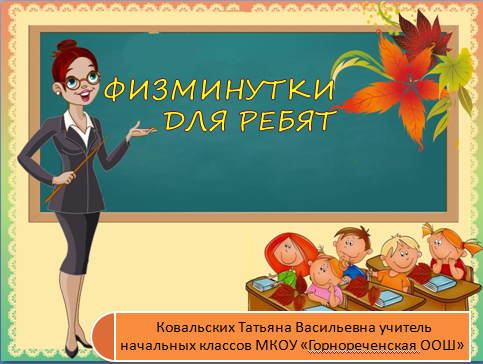 На уроках английского языка, как впрочем, и на любом уроке необходимо проведение физкультминуток. Это не только разнообразит урок, но и принесет большую пользу. Во-первых - дети переключаются с одной деятельности на другую, во-вторых - необходим небольшой отдых. Чем интересней он будет проведен, тем эффективней будет дельнейшая работа. Во время сбора информации учитель сталкивается с такой проблемой: материал разрозненный, в разных источниках и подан в небольших количествах. При проведении физкультминуток на уроке преследуется цель не только научиться правильно произносить английские слова, но и снять напряженность, усталость, накопленную в течение урока. Каждое четверостишье сопровождается каким–либо действием. В результате дети легче запоминают лексику, работают с хорошим настроением, активны, с удовольствием выполняют задания. В представленных материалах собраны песенки и стихи из разных источников, от Интернета до различных журналов и книг. 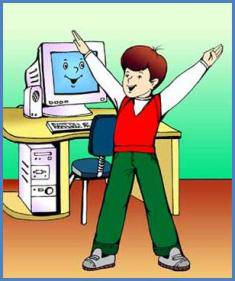 Физкультминутки можно классифицировать следующим образом: 1. Физкультминутки для глаз 2. Физкультминутки для рук, для кистей рук 3. Физкультминутки для ног 4. Общая разминка Физкультминутки для глаз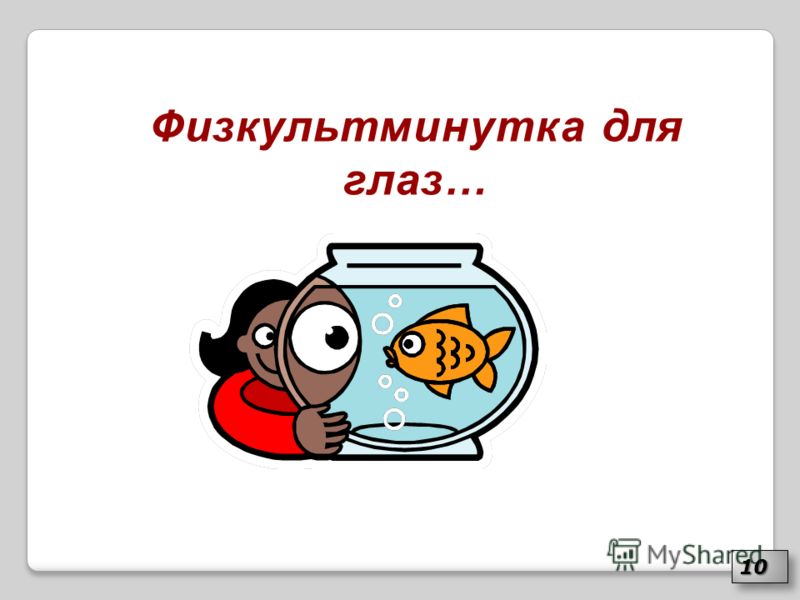 Задача: развитие речевого аппарата, творческой активности, снятие напряжения и усталости глаз 2. Физкультминутки для рук, для кистей рук 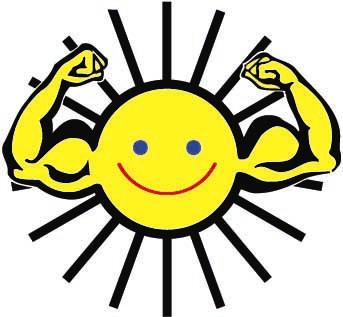 Задача: развитие речевого аппарата, творческой активности, снятие напряжения и усталости рукФизкультминутки для ног 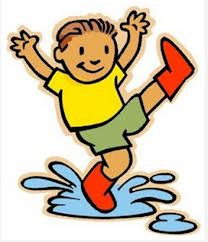 Задача: развитие речевого аппарата, творческой активности, снятие напряжения и усталости ног 4. Общая разминка 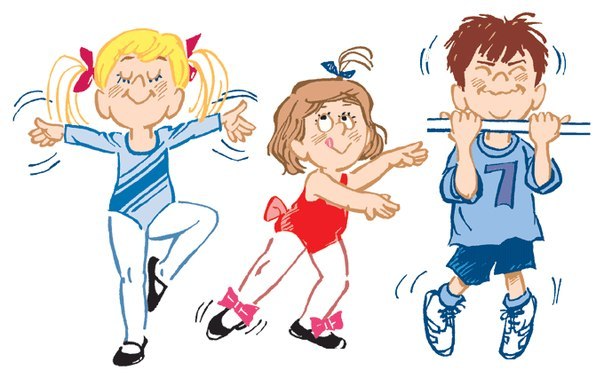 Задача: развитие речевого аппарата, творческой активности, снятие напряжения и общей усталости Школа***Learn your lessons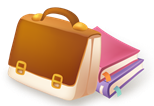 As well as you can.Be tidy like Nick,Not dirty like Dan. ***Holidays are over,No more fun,Holidays are over, School has begun!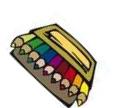  Mind the clockAnd keep the rule:Try to comeIn time to schoolWhat are little boys made of?   What are little boys made of?What are little boys made of?Frogs and snails and puppy-dogs’ tails,And that’s what little boys are made of!    What are little girls made of?    What are little girls made of?    Sugar and spice and all things nice,    And that’s what little girls are made of!***Clean the blackboard, 
Clean the door, 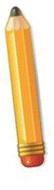 Clean the table, 
Clean the floor.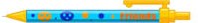 ***Let us try to be polite
In everything we do
Remember always to say «Please»
And don’t forget «Thank you».***Turn left, turn right,Always love, never fight.Come early, don’t be late,Try to be good, don’t hate.Six Serving MenI have six honest serving menThey taught me all I knew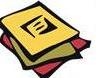 Their names are What and Why and When and How and Where and Who.I send them over land and seaI send them East and WestBut after they have worked for meI give them all a rest. ВремяWhat do you do at this time?Now it’s six o’clockSix o’clock six o’clockNow it’s six o’clockAnd what   do you do at six o’clock?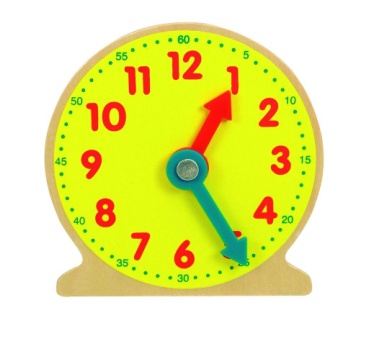 I get up.Now it’s seven o’clockSeven o ‘clock seven o’clockNow it seven o’clockAnd what do you do at seven o’clock?I do exercisesNow it’s eight o’clockEight o’clock eight o’clockNow it’s eight o’clockAnd what do you do at eight o’clock?      - I take a shower.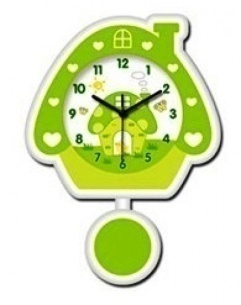 What does the clock say?It’s seven o’clock in the morning.Get up, get up, get up!It’s eight o’clock! It’s eight!It’s eight! Come on! It’s late.It’s nine o’clock in the morningTick-tock, tick-tock, tick-tock.It’s nine o’clock, it’s nine o’clock,«It’s nine, it’s nine» - says the clock.It’s ten o’clock in the evening.Goodnight, goodnight, goodnight.It’s ten o’clock, it’s time for bedSay «Goodnight» and go to bed.***«Tick - tock, tick – tock»,Ticks Tommy’s clock.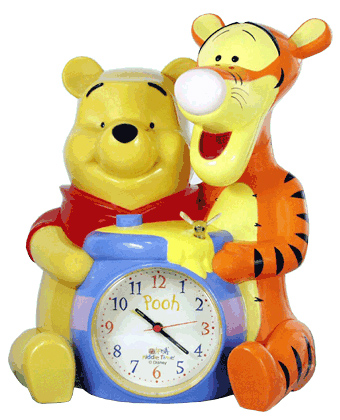 «Tick - tock, tick – tock»,Ticks and ticks his clock.The old yearGreen for spring
And blue for summer,
As the days go by,
Gold for autumn,
White for winter,
Old year`s gone.
Good-bye!   It likes to play.What`s the time?What`s the time? – it`s nearly noon – 
Dinner time is coming soon.
Now it`s two and now it`s three,
Now it`s four and time for tea,
And now all is done and said,
Nine o`clock and time for bed.How manyHow many seconds in a minute?
Sixty and no more in it.
How many minutes in an hour?
Sixty for sun and flower.

How many hours in a day?
Twenty-four for work and play.
How many months in a year?
Twelve the calendar makes clear.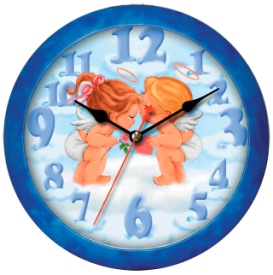 Времена годаSeasonsAutumn is yellow,Winter is white,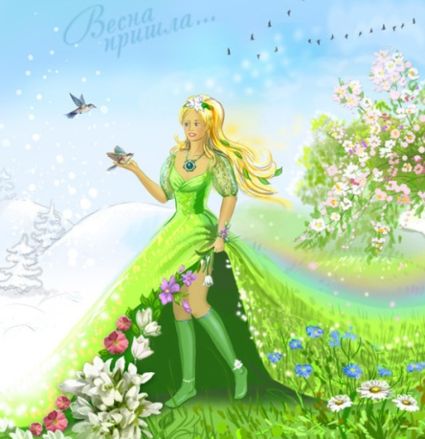 Spring is green,Summer is bright.SpringSpring is here,Summer is near,Grass is green,So nice and clean.Winter, spring, summer, fall-I like spring best of all.Spring
Spring, spring, spring!The trees are green,Blue skies are seen.The grey winter, go away! The world looks new and gay! SpringIn the spring, in the spring.Sweet and fresh is everything.Winter winds are no more blowingIn the fields all is growing.In the spring, in the springSweet and fresh is everything.SpringThis is the seasonWhen snowdrops bloom,When nobody likesTo be in his room.This is the seasonWhen birds make their nests;This is the seasonWe all like best.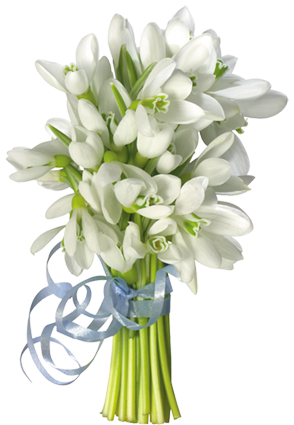 Ode to springO spring, O spring,You wonderful thing! O spring, O spring, O spring, O spring,When the birds sing I feel like a king!***There is no snowThe flowers are seen.This isn’t summer,I know it is spring!WinterIt is winter, it is winter.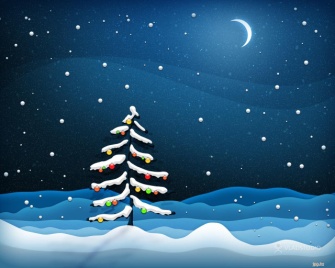 Let us skate and ski.It is winter, it is winter.It’s great fun for me.WinterWinter, winter, winter! The snow is falling, The wind is blowing, The ground is white All day and all night.WinterThis is the season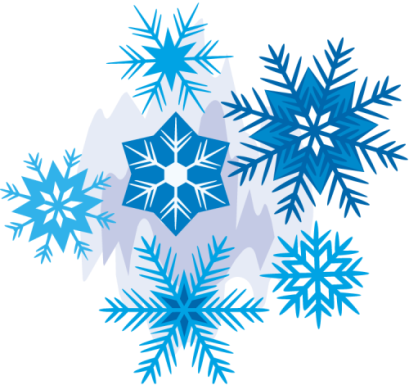 When mornings are dark,And birds do not singIn the forest and park.This is the seasonWhen children ski,And Father FrostBrings the New Year tree WinterIt’s winter now, so bundle up tight!Warm mittens and caps will be just right.Ice on the lake, snow on the ground,Time to ski and skate all around.Winter, spring, summer, fall-I like winter best of all.***Boys and girls,Hand in hand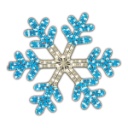 Go to the winter land.The snow is white,The sky is blue.Oh, winter,How do you do?We'll make a snowman Big and roundBig and round.We'll put the snowman On the groundOn the ground.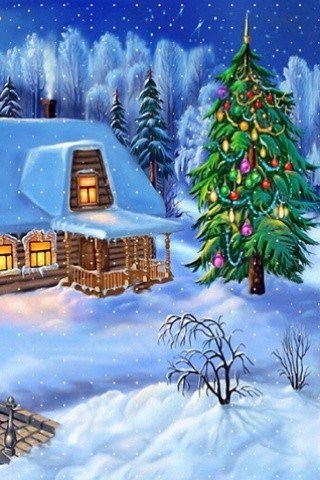 WinterWe dance and singFathers Christmas is coming inWith the bad of toysFor girls and boys.WinterThis is the seasonWhen snowdrops bloom,When nobody likesTo stay in the room.This is the seasonWhen birds make their nests.This is the seasonWe all like best.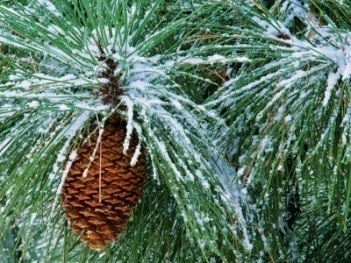 Winter-timeWhen it is winter-timeWe go up the street,And we make the street,And we make the show speakWith our little feet – “Crickle, crackle, crickle,Crrreet, crrreet, crrreet!”***Down comes the snowOn a winter day.I make a snowmanWhen I go to play.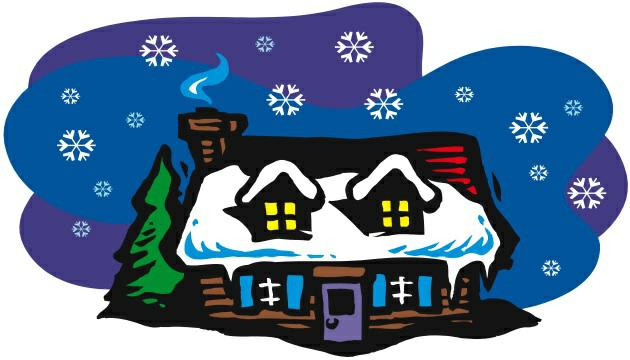 Fun in the snowHo! Ho! Ho!It's jolly in the snow.We've made a snowman tallJust near the garden wallHo! Ho! Ho!It's jolly in the snow.The runaway snowman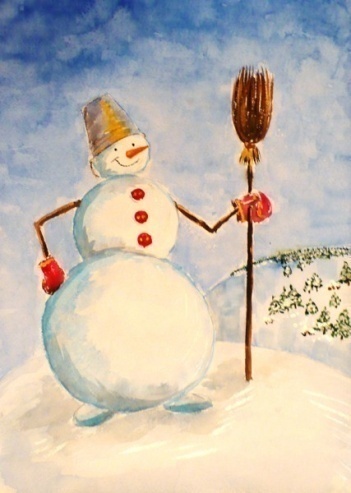 On a winter’s day When clouds hung low,I made a snowmanIn the snow.He stayed with  meAll the next day.The sun came out:He ran away.The runaway snowman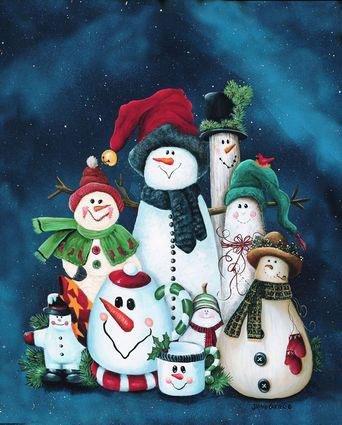 On a winter’s day When clouds hung low,I made a snowmanIn the snow.He stayed with  meAll the next day.The sun came out:He ran away.The snowman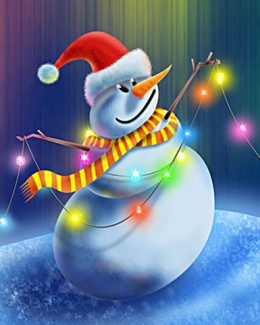 Come to the gardenAnd play in the snow,Make a white snowmanAnd help him to grow!“What a nice snowman!”The children will say.“What a fine gameFor a cold winter day!”Summer Summer’s here!Days are long,And the sun is high and strong.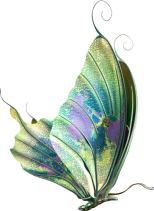 SummerThe summer sun shines hot and high.Baby birds now learn to fly.Green, green leaves and tasty fruit,All the things are so good!Winter, spring, summer, fall,I like summer best of all.Summer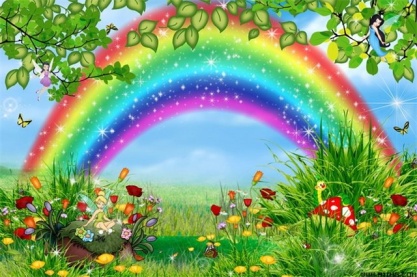 This is the seasonWhen night are short;When children are fullOf fun and sport;Playing, swimmingAll the dayWith a happy songOn a sunny day.SummerSummer time is        A time for play;        We are happy	All the day.The sun is shiningAll day long.The trees are fullOf birds and song.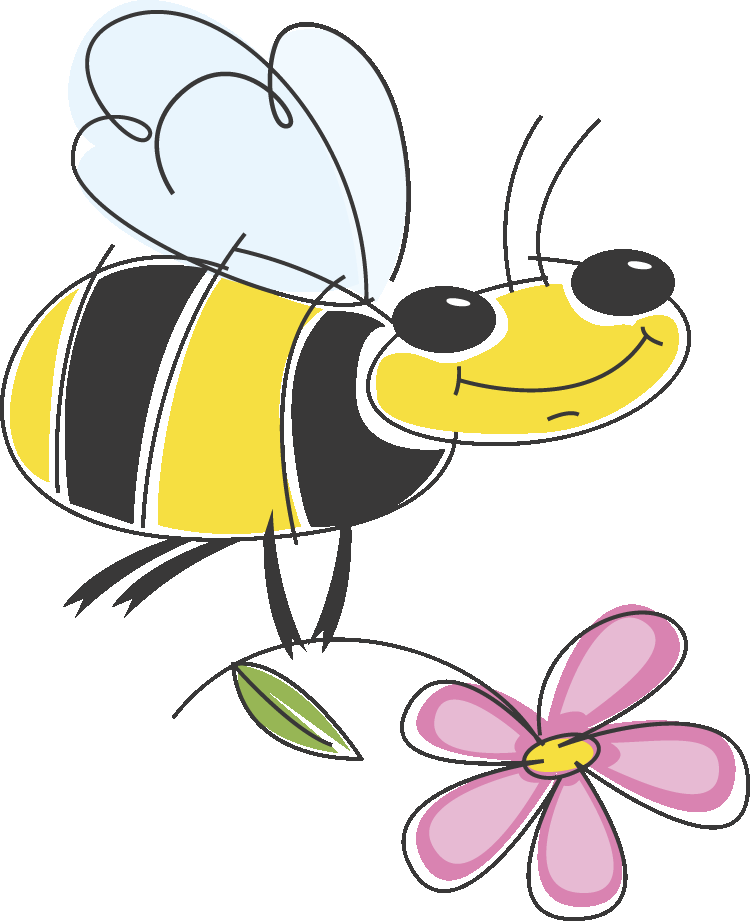 SummerThe sky is blue.The air is clean.Everything is green,Children like it to sing.Autumn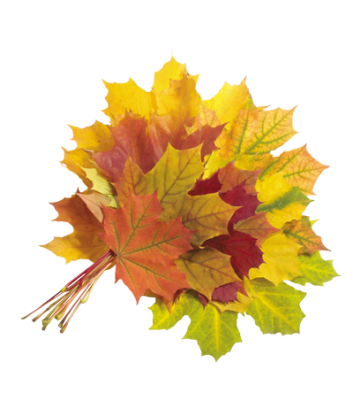 This is the seasonWhen fruit is sweet;This is the seasonWhen school friends meet,When noise and gay,And brown in the sun,With their books and bagsTo school they run.Down, down, downRed, yellow, brownAutumn leaves fall down.AutumnIt’s cold or coolThe wind is awayThe leaves are falling downAnd trees are greyFallPut on your jacket and jeans for fall,Now it’s cold to play football!Leaves turn orange, red and brown,And they all are falling down.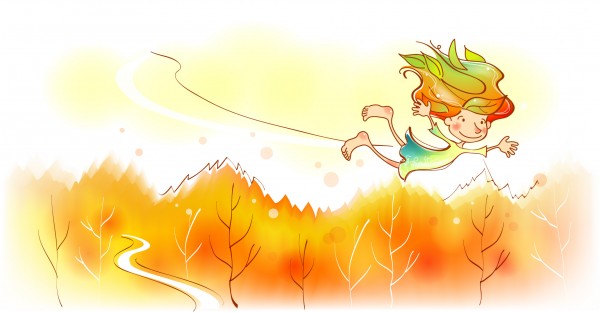 Winter, spring, summer, fall,I like fall best of all!World weatherIn the North it’s snowing,And in the South it’s hot.In the East the wind is blowing,And in the West it’s not.In the South the sun is shining,And in the West the sky is blue.In the East it’s raining,And in the North it’s raining too.ПриродаIn the forestWhen trees are greenWhen trees are green and forests are green,And grass is green and long,It’s good to walk in the forestAnd listen to little birds’ song.When trees are white and forests are while,Because they are white and forests are white,Because they are covered with snow,It’s good to be out-of-doors and play,Oh. I love it so!Birch trees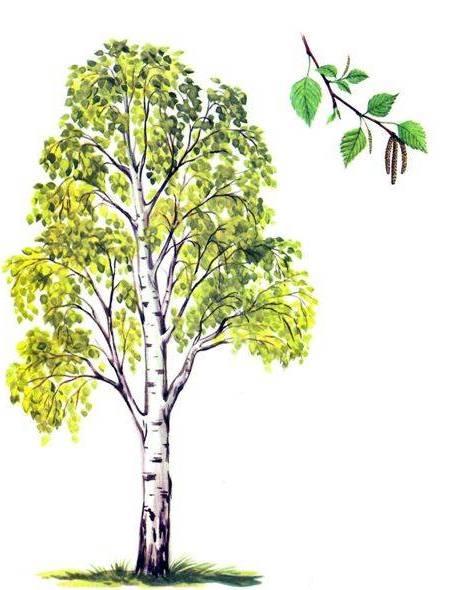 Birch trees The night is white,The moon is high,The birch trees leanAgainst the sky.The cruel windsHave blown awayEach little leafOf silver gray.O lonely treesAs white as wool…That moonlight makesSo beautiful.Autumn leaves.Yellow, red and green and brown.See the little leaves come down.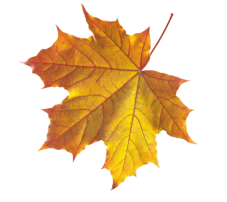 Dancing, dancing in the breeze,Falling, falling from the trees. Autumn leaves   “Come ,little leaves,”Says the wind one  day.“Come over the meadows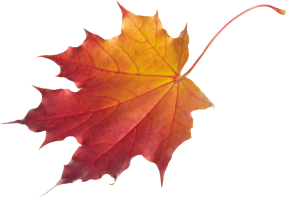 With  me  to play.Put on your dressesOf  red and gold.Forsummer is goneAnd the  days are cold.”        Flowers are happy in summer.In autumn they die and are blown away.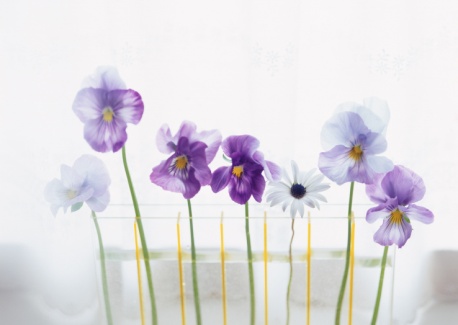 Dry and withered, Their petals dance on the windLike little brown butterflies.Rain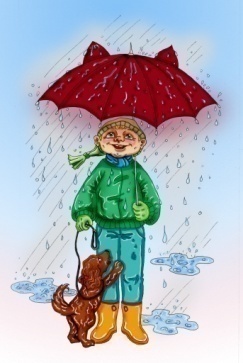 Rain, rain! Go away!
Come again another day.
Little Johnny wants to play!
Rain, rain! Go away!RainRain on the grass,Rain on the tree,Rain on the house,But not on me!Тhe rain Тhe rain is raining all around,It falls in field and tree,It rains on the umbrellas here,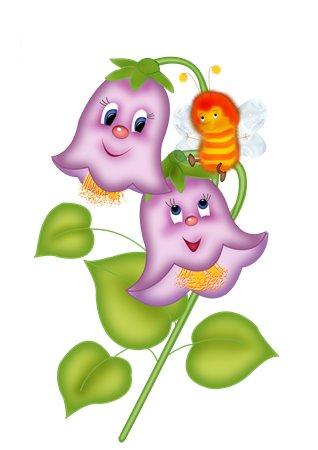 And on the ships at sea.The bluebellI amthe flower of summer. I am the Bluebell. I am blue like the sky andMy dress looks like a bell.FlowersI like flowers that are bright, I like flowers that are white, I like flowers with a nice smell, That blossom in gardens so well.When does the wind blow?When does the wind blow?When do flowers grow?Is it best to go a little slowWhen streets are covered with ice and snow?Don't Kill the World!Don't kill the world! Don't let the Earth down!Do not destroy the ground! Don't kill the world!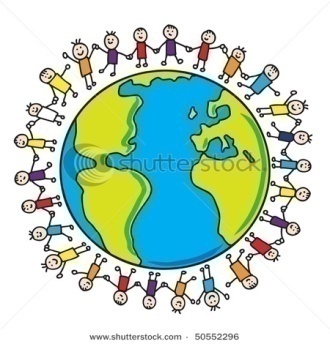 Don't kill the world!Don't let the Earth die!Help her to survive!Don't kill the world!Режим дняThis is the way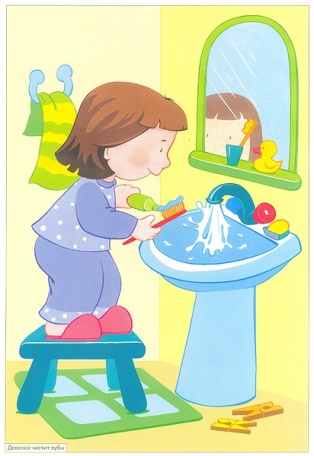 This is the way we wash our face,Wash our face, wash our face,This is the way we wash our faceAt seven o’clock in the morning.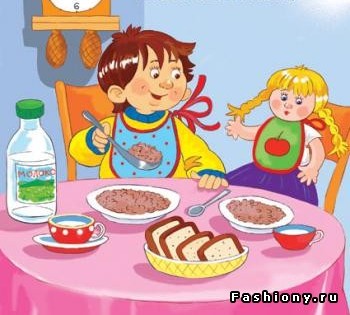 This is the way we clean our teeth,Clean our teeth, clean our teeth,This is the way we clean our teethAt seven o’clock in the morning.This is the way we comb our hair,Comb our hair, comb our hair,This is the way we comb our hairAt seven o’clock in the morning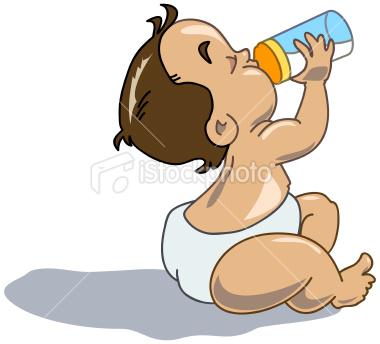 This is the way we eat our breakfast,Eat our breakfast, eat our breakfast,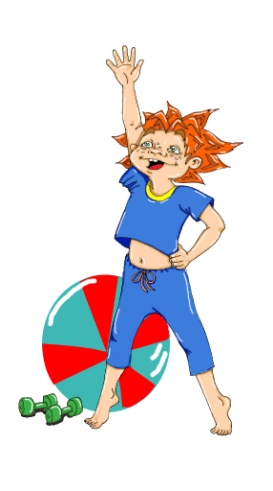 This is the way we eat our breakfastAt eight o’clock in the morning.This is the way we wash the dishes,Wash the dishes, wash the dishes,This is the way we wash the dishesAt nine o’clock in the morning.This is the way we sweep the floor,Sweep the floor, sweep the floor,This is the way we sweep the floor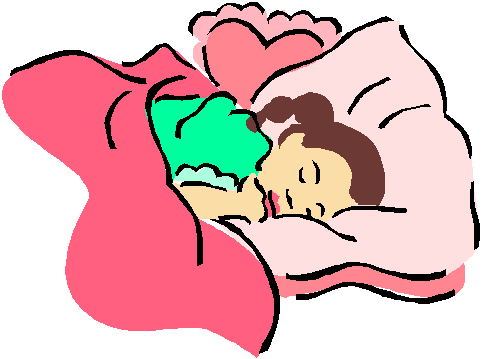 At ten o’clock in the morning.This is the way we drink our milk,Drink our milk, drink our milk,This is the way we drink our milkAt eleven o’clock in the morning.This is the way we cook our dinner,Cook our dinner, cook our dinner,This is the way we cook our dinner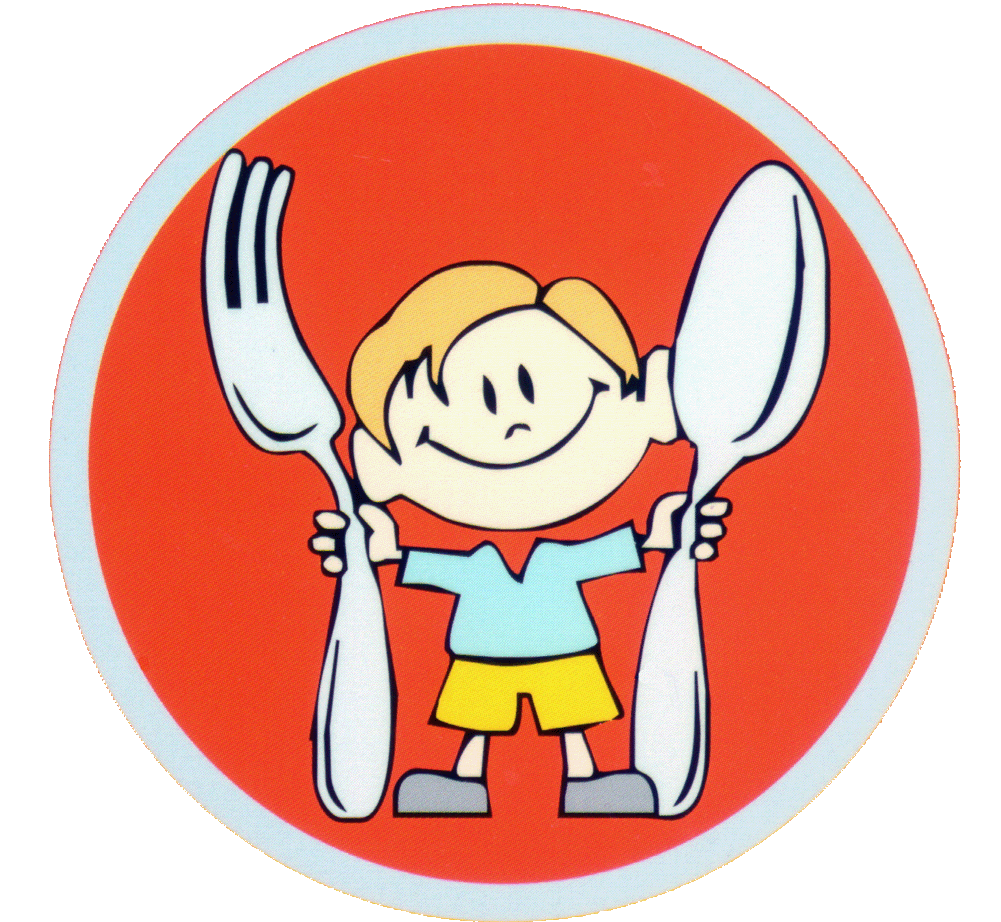 At twelve o’clock in the morning.This is the way we go to bed,Go to bed, go to bed,This is the way we go to bedAt ten o’clock in the morning. Polly, Put the Kettle оnPolly, put the kettle on,Polly, put the kettle on,Polly, put the kettle on,We’ll all have some tea.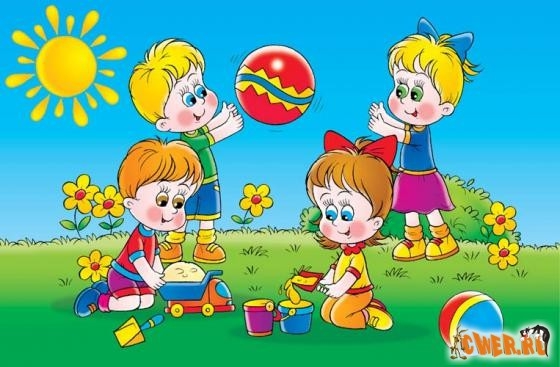 Suzie, take it off again,Suzie, take it off again,Suzie, take it off again,We’re all going away.Cobbler, Cobbler, Mend My ShoeCobbler, cobbler, mend my shoe,Have it ready by half past two,Come along and get your shoe,It’s ready now, it’s half past two.Друзья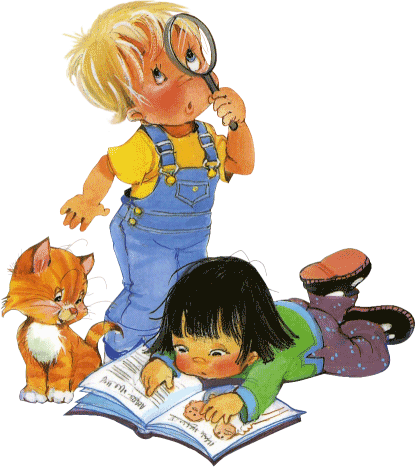 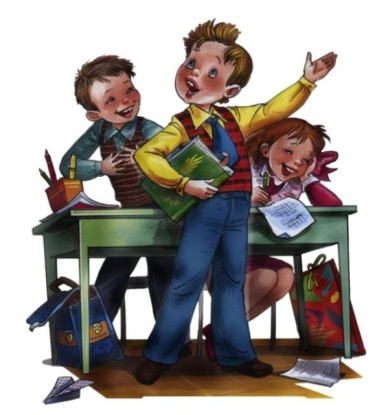 Do you know Mary?
Do you know Mary?
Mary who?Mary McDonald.
Of course, I do.
Do you know her parents?Yes, of course, I do.
I know her father
And her mother, too.
Do you know her grandparents?
Yes, of course. I do.
I know her Grandpa
And her Granny, too.
***The more we get together, the merrier we’ll be.For my friend are your friends,And your friends are my friends.The more we get together, the merrier we’ll be.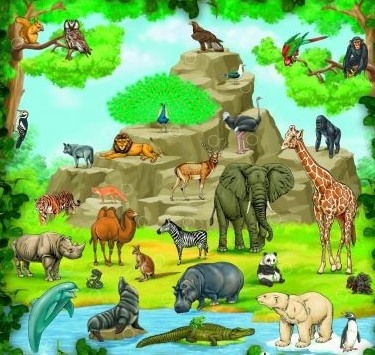 The merrier, the merrier, the happier we’ll be. My friendI've got a friendWe like to play,We play togetherEvery day.She always helps me When I'm in need For she's my friend, Good friend indeed.***There was a boy whose name was Jim,His friends were very good to him.They gave him tea and cakes and jam.And slices of delicious ham,And chocolate with pink inside,And little tricycle to ride.We all love our zoo
Every day at three o’clock,
I come to the zoo.
I see my friends and we all play,
In my favourite zoo.
Chatter and Trumpet,
Karla and Tag,
Patty and Sally too.They love me and I love them.
We all love our zoo.Месяца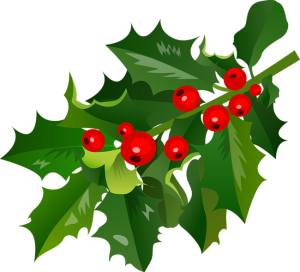 August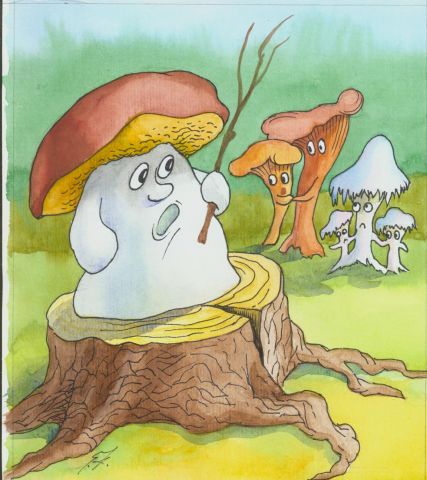 Let us make a merry ring,Talk and laugh, and dance and sing!Quickly, quickly come away,For it is a pleasant day!***Thirty Days has SeptemberThirty days has September,April, June and November;All the rest have thirty-one,Excepting February alone,And that has twenty-eight days clearAnd twenty-nine in each leap year. CемьяFamily
Father, mother,
Sister, brother,
Hand in hand
With one another .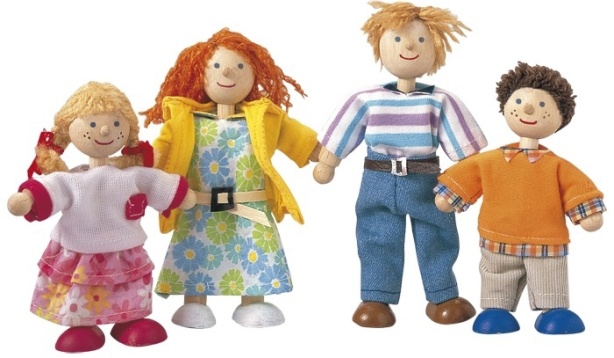 А happy family.I love Mother, she loves me.We love Daddy, yes siree.He loves us and so you see,We are a happy family.I love sister, she loves me. We love brother, yes siree;He loves us and so you see,We are a happy family.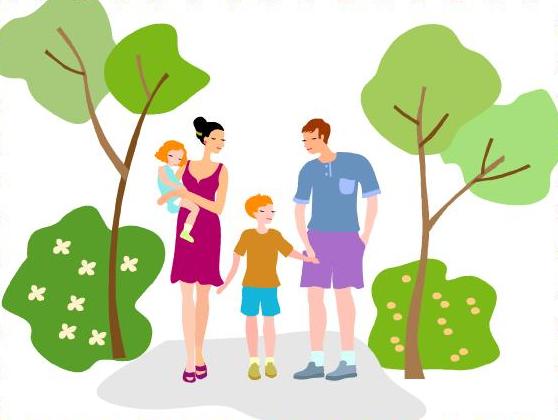 My familyA B CDEThis is my family.G HIJI love them every day.K L MNOMother, father, baby, ohP Q RSTBrother, sister, you can seeU V W X Y ZAll the people in my family.***I have two balls, many toys,And a brother.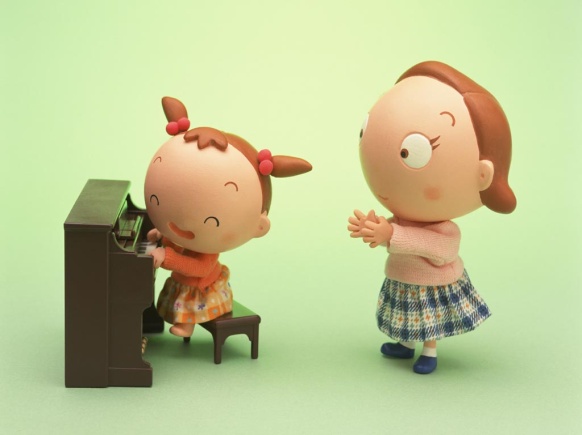 And I am very, very, veryMother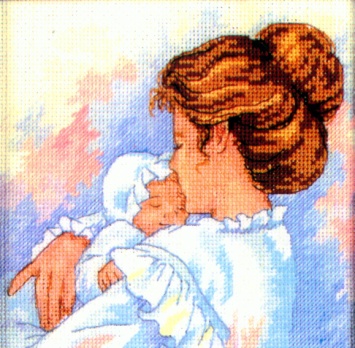 Mother is busy
From morning till night,
Keeping her family
Happy and bright.My motherWho said “Goodnight”When I was a child?My mother.Who dressed my dolls in clothes so gayAnd showed me often how to play?My mother.Who ran to help me when I fellAnd who could funny stories tell?My mother.Who sits at my head when I am in bed?My mother.Who is so nice, who is so kind,Another so dear you’ll never find?My mother.Goodnight
Goodnight, Father!
Goodnight. Mother!
Kiss your little son!
Goodnight, sister!
Goodnight, brother!
Goodnight, everyone! 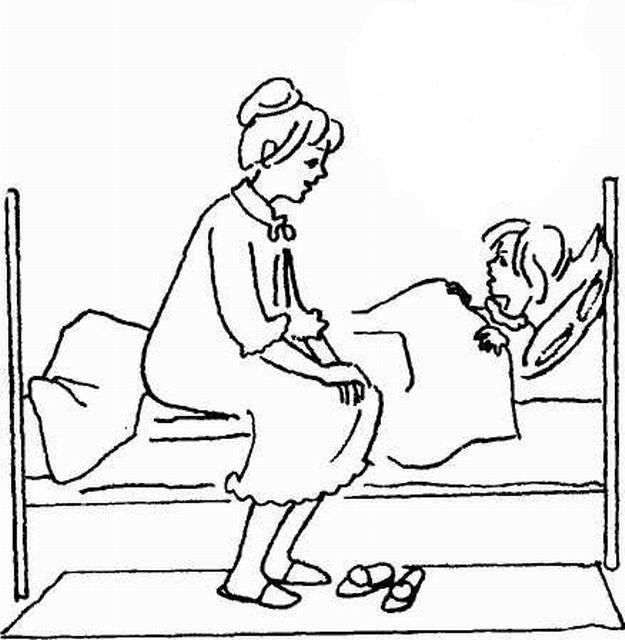 Fond of my mother.Животные***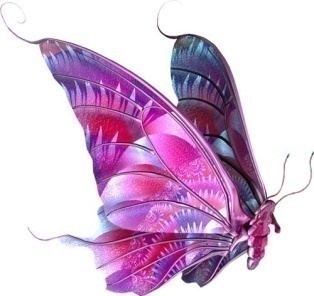 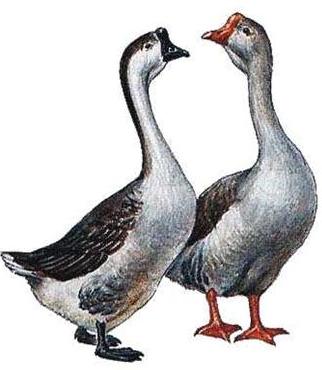 A hen and a clock,Three geese in a flock.One flew east, one flew west,One flew over the cuckoo’s nest.     My petI found a cowI found a cow!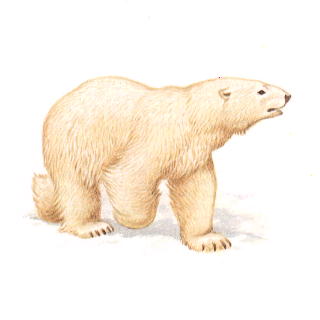 How?I found a bear!Where?I found a hen!When? I found a cow!I found a bear!I found a hen!Wow!WatchWatch this dog!
He can play Hopscotch!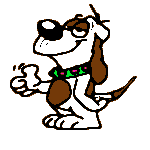 Watch that dog!
He runs for a frog.
His name is Mark.
He likes to bark.
Watch the cat!
He runs for a rat.
His name is Nick.
He can play hide-and-seek.My pet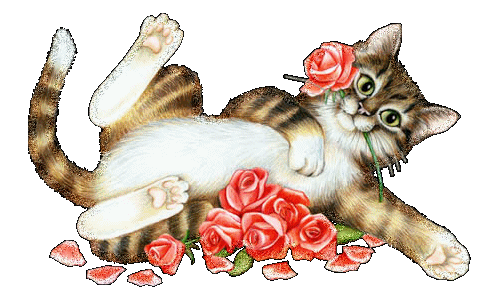 I've got a pet. It's a cat. His name's Fred. I love my cat.My cat.
I love my cat.
It`s warm and fat.
My cat is grey,
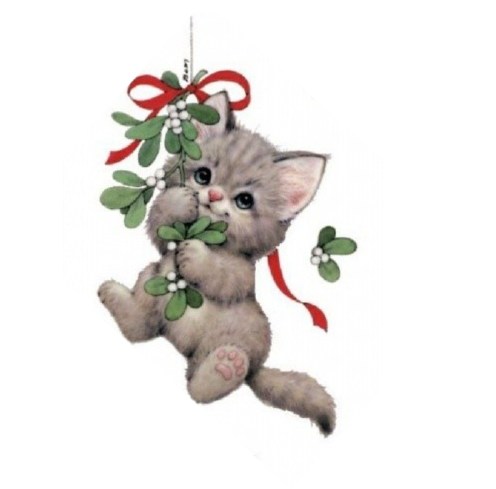 The catWhere`s the cat?
Under the hat.
Where? Where?
On the chair.Where is the cat?
In the box.Where? Where?
Over there.ButterflyButterfly, butterfly
Where do you fly?
So quick and so high
In the blue, blue sky… The whale (КИТ)One, two, three, four, five,Last month I caught a whale alive.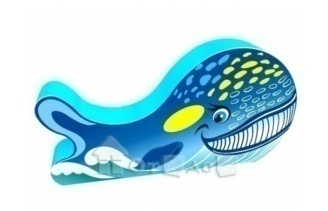 Six, seven, eight, nine, ten,Then I let it go again!Why did you let it go?Because it bit my finger so!What finger did it bite?The little on the right.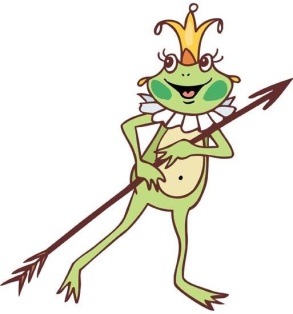 A frogThelittle green frogJumps on a log, Takes off his cloak And begins to croak.***Can you swim like a fish?
Can you run like a rabbit?
Can you jump like a kangaroo?
He can, she can,
You can, they can
And I can too.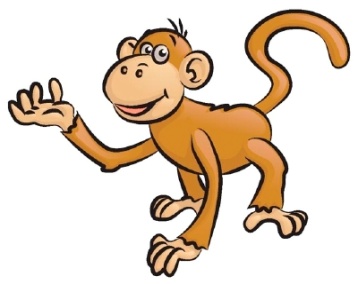 Can you sing like a bird?
Can you walk like a cat?
Can you climb like a monkey in the zoo?
He can, she can,
You can, they can
And I can too.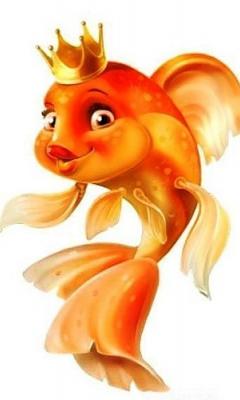 ***It’s fun to be this,It’s fun to be thatTo leap like a lamp, To climb like a cat,To swim like a fish To hop like a frogTo trot like a horseTo jump like a dog.***This is a proud   cat,This is a proud   cat.Too proudTo catch a mouse or a rat.Mew, mew, mew.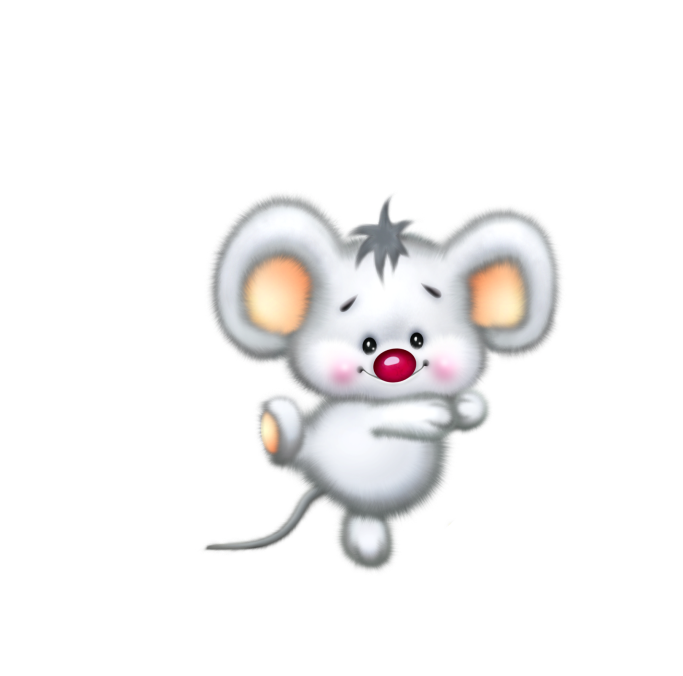 ***Little grey   mouse,Little grey   mouse,Where is your house?Little   black cat,Little   black cat,That is my flat!***I like my Bunny.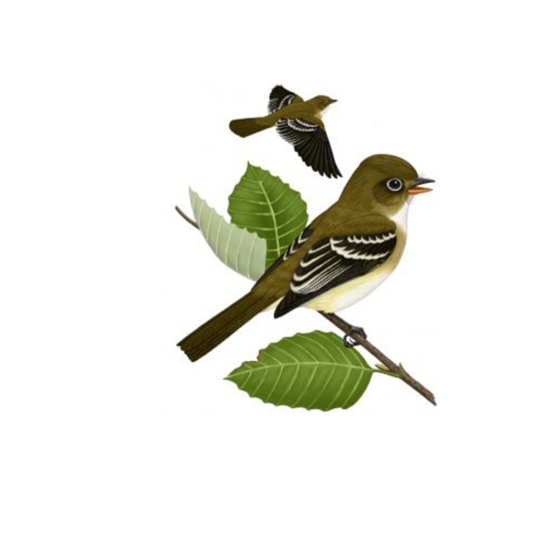 Bears like honey.Girls like cats.Cats like rats.Boys like dogs.Storks like frogs.Mice like cheese.Sparrows like peas.Owls like mice.I like rice.Birds like grain.Say it all again.***Cat, cat, eat that rat!Dog, dog, catch the frog!Hen, hen, take my pen!Cock, cock, break that lock!Fox, fox, sit in that box!Fish, fish, jump in the dish! Ball, ball, jump over the wall!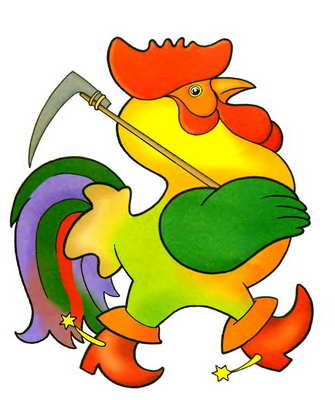 Bear, bear, give me a pear!Goat, goat ……. I love my dog  I’ve got a dog.His name is Jack.His head is white,His nose is black.I take him outEvery day.Such fun we have!We run and play.Such clever tricksMy dog can go.I love wу dog!He loves me too!ЧислаTen green bottles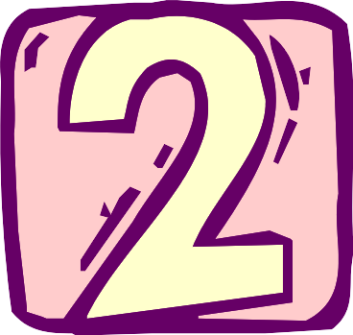 Ten green bottles hanging on the wall,Ten green bottles hanging on the wall.If one green bottle should accidentally fallThere`d be nine green bottles hanging on the wall.Nine green bottles hanging on the wall,Nine green bottles hanging on the wall.If one green bottle should accidentally fallThere`d be eight green bottles hanging on the wall.(Eight…, Seven…, Six…, Five…, Four…, Three…, Two…).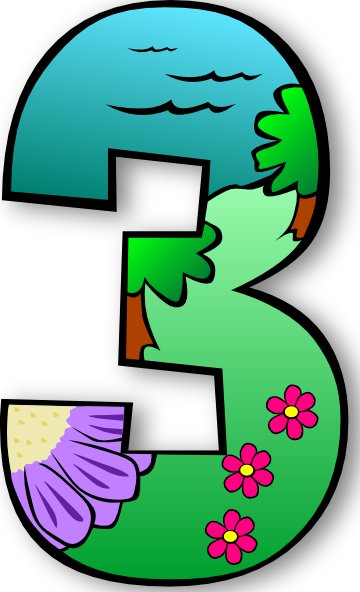 ***One green bottles hanging on the wall,One green bottles hanging on the wall.If one green bottle should accidentally fallThere`d be no green bottles hanging on the wall.Hot cross buns Hot cross buns,Hot cross buns.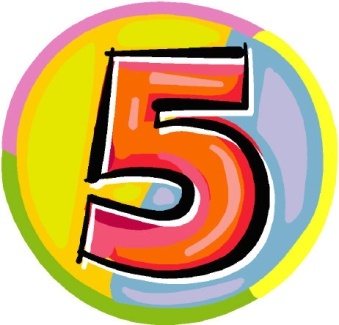 One a penny,Two a penny,Hot cross buns.If you have no daughtersGive them to your sons.One a penny,Two a penny,Hot cross buns.*** One ball, two balls, 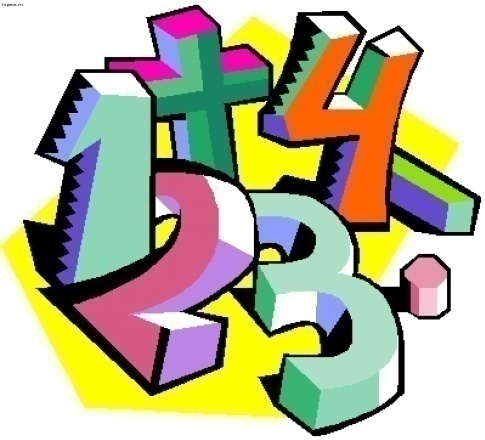 Three balls, four. Five balls, six balls.On the floor.Seven balls, eight balls, Nine balls, ten. On the floor! Try again. ***One, Two, Three, Four. Can I have a little more?Five, six, seven, eight,Put some candies on my plate.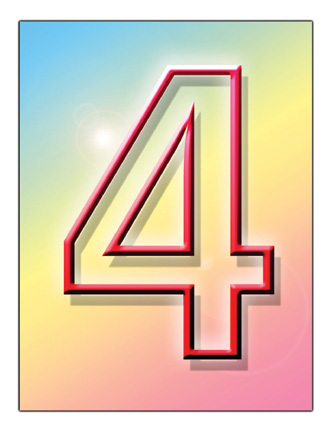 ***One potato, two potatoes,Three potatoes, four;Five potatoes, six potatoes,Seven potatoes, more!FingersHow many fingers have I got?Five on my right hand.Five on my left hand.How many fingers have I got?Спорт и игры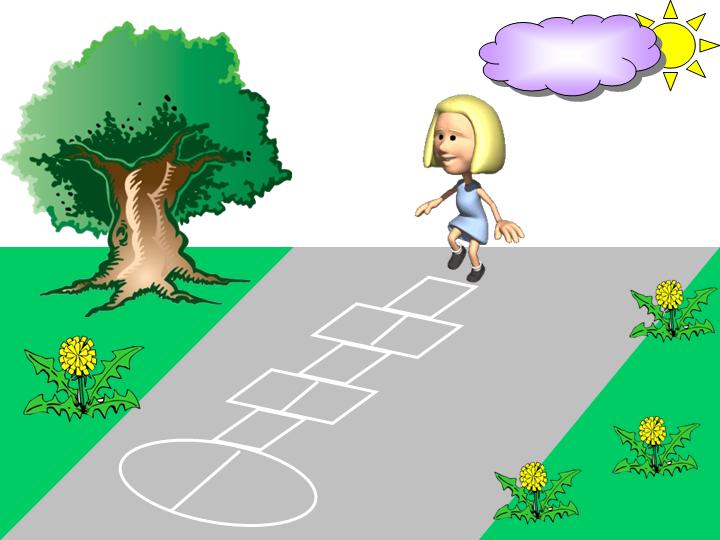 Funny gamesHide-and-seek we like to play.Oh, what fun! Oh, what fun!Leap-frog is a pretty game.Oh, what fun! Oh, what fun!Do you like to play hopscotch?Oh, yes, I do. Oh, yes, I do.And my friend likes to play tag.And I too, and I too.Sports
Sport is fun for girls and boys.
It’s much better than the toys.
You can sledge and ski, and skate
And play snowballs with Kate.
          You can swim and play football,
          Hockey, tennis, basketball.
          You can jump and you can run.
          You can have a lot of run.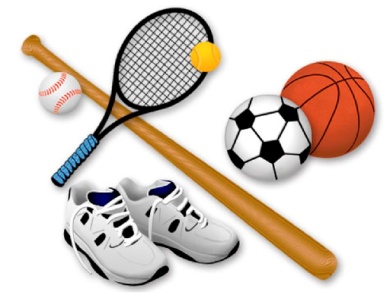 Дни недели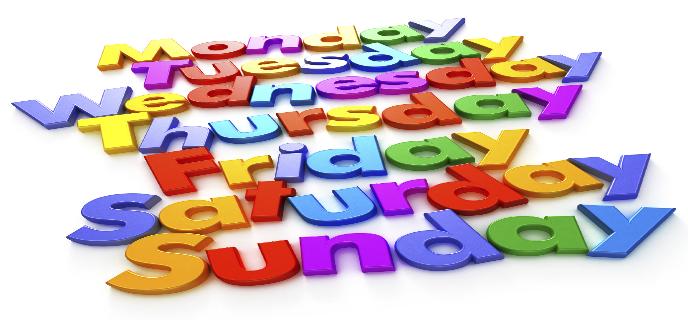 How many days has my baby to play? Saturday, Sunday, Monday, Tuesday, Wednesday, Thursday, Friday, Saturday , Sunday , Monday.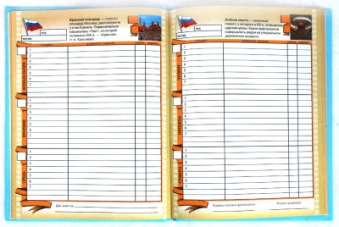 WeekMonday's child is nice and slowTuesday's child is go, go, goWednesday's child is very funnyThursday's child is happy and sunnyFriday's child is like a kingSaturday's child can dance and singSunday's child can stand on her headAnd count the ghosts under her bed!Праздники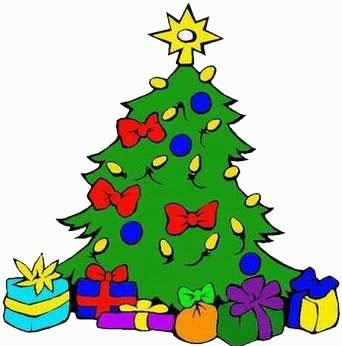 Jingle bellsJingle bells, jingle bells,
Jingle all the way.
Jingle bells, jingle bells,
Hurray, it’s Christmas Day! ***At the New Year PartyNew Year day, happy day,We all dance and sing and say,“Welcome, welcome, New Year Day!”Around the New Year partySinging, dancing merrily,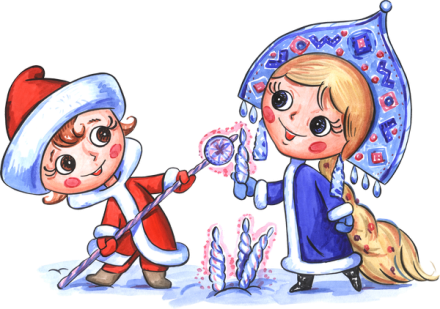 Round the New Year tree,Merrily, merrily, merrily, merrily,Round the New Year tree.Happy New Year, my friends,Happy New Year, today!Let us dance hand in hand,I will show you the way.New Year's resolutionsI promise to be very, very good.I promise to do the things I should.I promise to make my bed each day.I promise to put my things away.I promise notto throw my socks on the floor.I promise to put my socks in the drawer.I promise to do my homework right.I promise not to stay up late at night.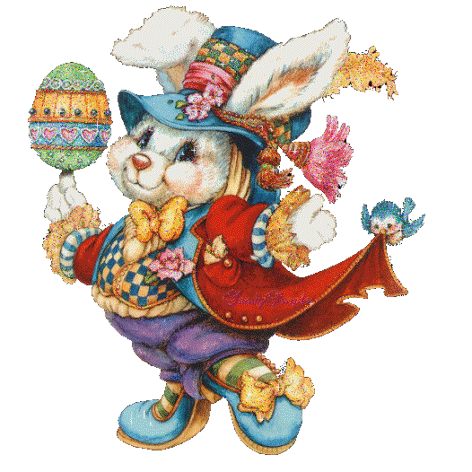 I promise to listen to my mom and dad.I promise not to do anything bad.EasterThe air is like a butterflyWith frail blue wings.The happy earth looks at the skyAnd singsMy birthday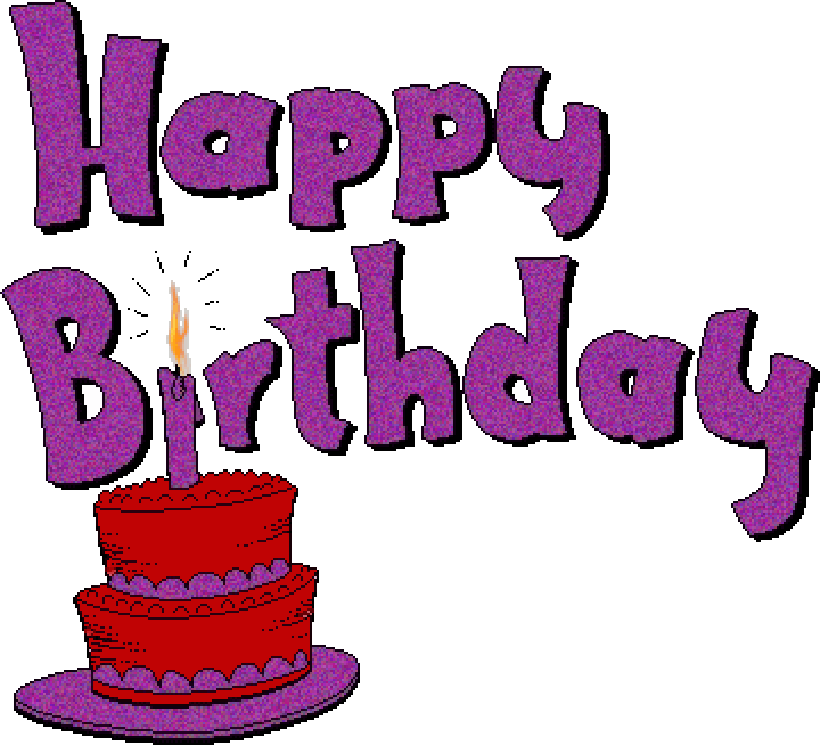 Happy Birthday to you!
Happy Birthday to you!
Happy Birthday, dear Carmen!
Happy Birthday to you!Birthdays Everything's been differentAll the day long,
Lovely things have happened,
Nothing has gone wrong.
Nobody has scolded me, 
Everyonehas smiled.
Isn't it delicious
To be a birthday child?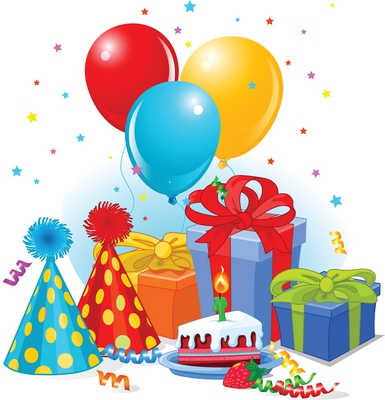 Happy birthday  Happy birthday to you!Happy birthday to you!Happy birthday, happy birthday,Happy birthday to you!How old are you now?How old are you now?Happy birthday, happy birthdayHow old are you now?Happy birthday to you!Happy birthday to you!Happy birthday, dear Helen!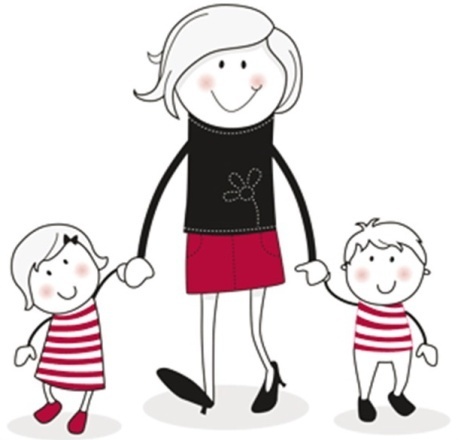 Happy birthday to you!Today is Mother's DayToday is Mother's Day.
Let's help Mama.
I'll make breakfast.
You make lunch.
I'll do the dishes.
You do the shopping.
Let's help Mama.
It's Mother's Day.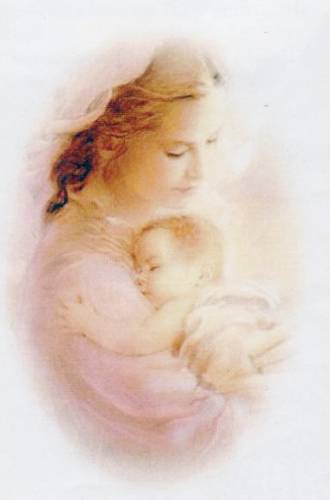 ***Make a basketFor your motherAnd fill itWith flowers gay.Then put in a cardJust to say:Happy Mother’s Day!Я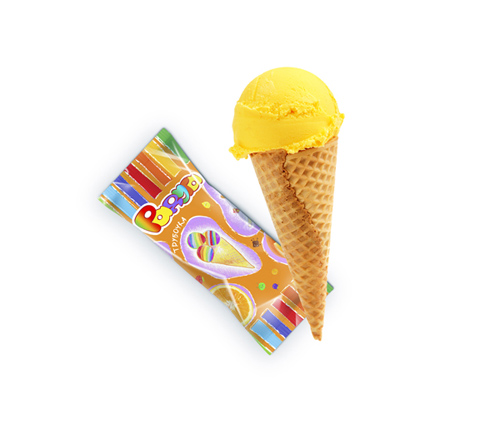 I must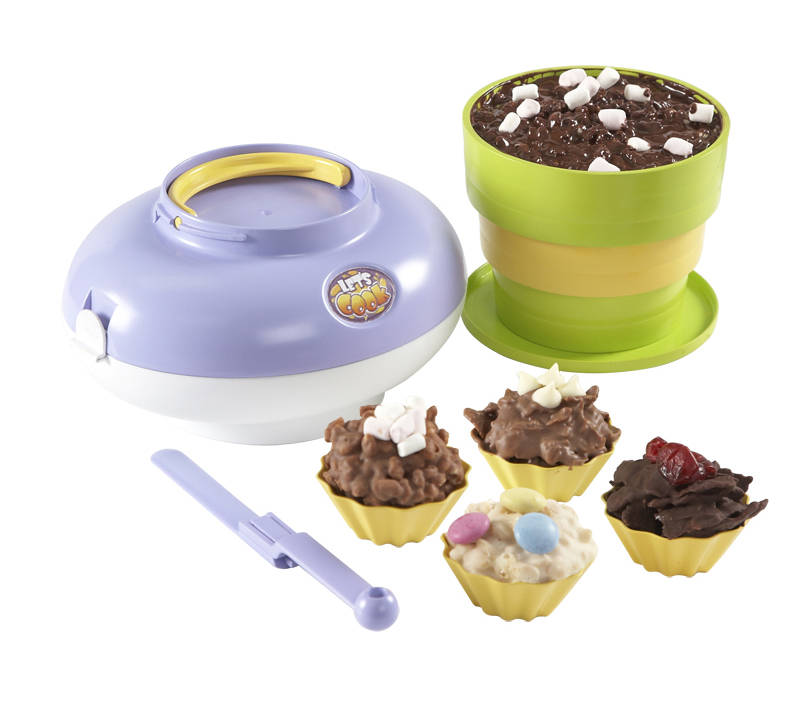 I mustn’t say “I can’t”.I mustn’t say “I won’t”.I mustn’t say “I’m not”.I mustn’t say “I don’t”.I mustn’t say “I will”.I mustn’t say “I am”.I mustn’t say “I do”.I mustn’t say “I can”.What do you like?I like ice- cream.She likes sweets.I like cookies.He likes cheese.I like coffee.She likes tea.I love you.Do you love me?I like breakfast
I like milk and I like bread.
I like honey and I like eggs.
I like apples and orange too.
I like breakfast.
How about you?
I like breakfast in the morning.
I like breakfast in the morning
I like breakfast in the morning.
I like breakfast.
How about  you?

***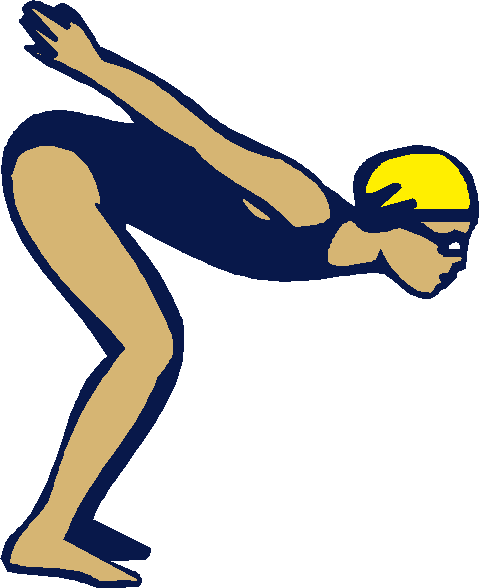 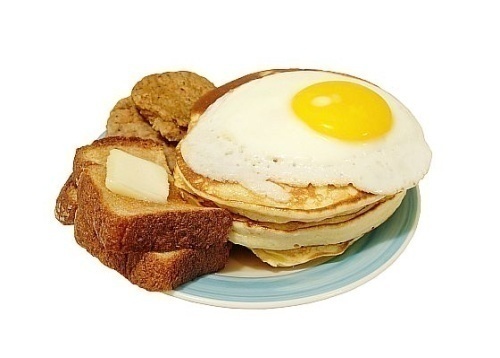 I can jump, I can run,I can sing, I can dance,I can swim, I can’t flyI can climb and say goodbye.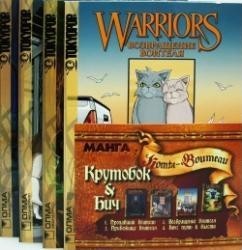 I likeI like comics, I like hats.I like biscuits, trees and cats.I don't like spider, I don't like cheese.I don't like rats or big yellow bees.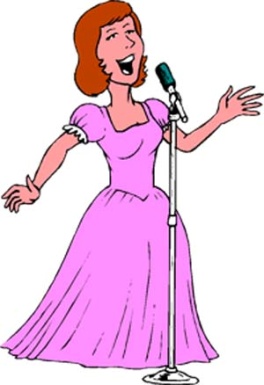 IliketoskipI like to skip,I like to jump,I like to run about,I like to play,I like to sing,I like to laugh and shout.My houseLet's go to my house.Let's go today.I'll show you all the roomsWhere we work and play.Here is the kitchenWhere Mother cooks for me.Here is the living roomWhere I watch TV.Here is the dining room.We eat here every day.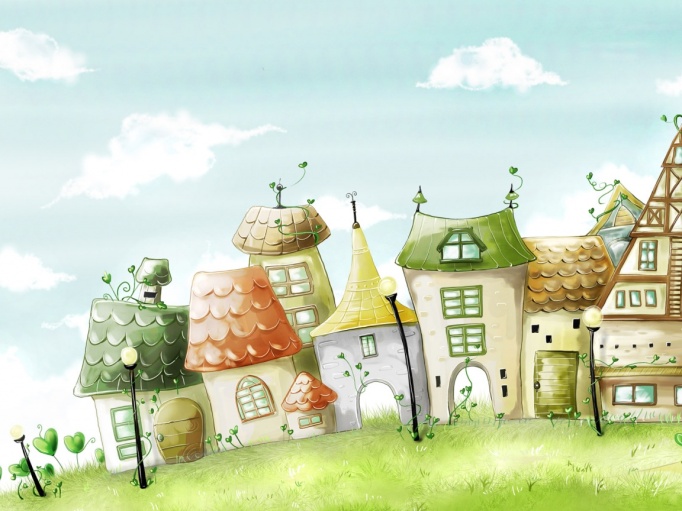 And this room is my room.I want to live.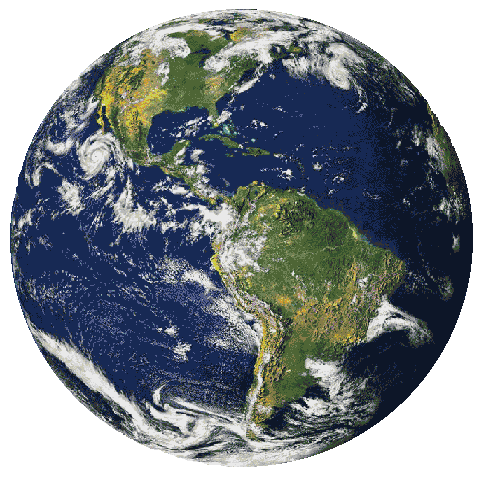 I want to live And not to dieI want to laugh And not to cry!I want to feelThe summer sun.I want to sing When life is fun.I want to live And not to die!I want to laughAnd not to cry!I don’t wantEvery time I have a headacheMama takes me to the doctor.Every time   I have a headache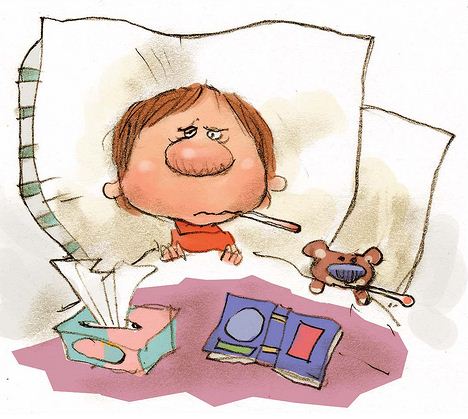 Mama takes me to the doc.I have a headache,I have a headache.I don’t want to go to bed.I have a headache,I have a headache.I don’t want to go to bed.Every time I have a headacheMama takes me to the doctor.Every time I have a headacheMama takes me to the doc.I have a stomachache, I have a stomachache.I don’t want to eat my lunch.I have a stomachache, I have a stomachache.I don’t want to eat my lunch.Every time I have a headacheMama takes me to the doctor.Every time  I have a headacheMama takes me to the doc.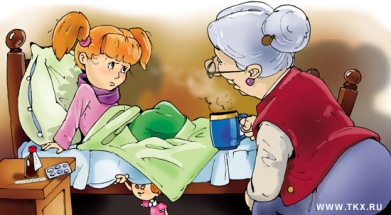 I have a toothache,I have a toothache.I don’t want to clean my teeth.I have a toothache,I have a toothache.I don’t want to clean my teeth.I seeOne box, one hat and one cap.One bed and one rat.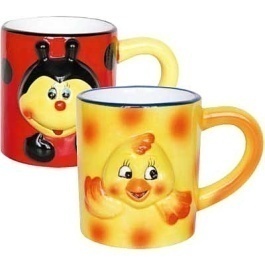 Jam and one cup.Цвета***Red, yellow, pink and white.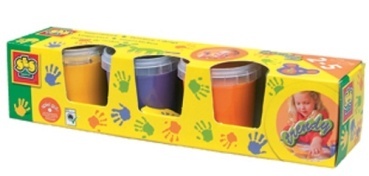 Let's play ball day and night!ColoursThe bear's white. The bird's blue. The dog's black. The puppy's, too.Стихотворения с сопровождающими движениямиWhatcan’tyoudowithout …?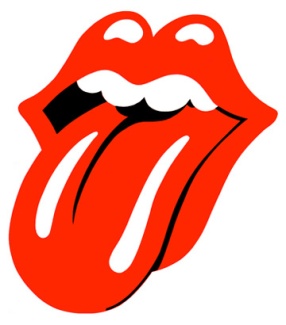 Without your tongueYou cannot talk.Without your   feetYou cannot   walk.Without your   eyes.You cannot   see.Without your   heartYou cannot be.***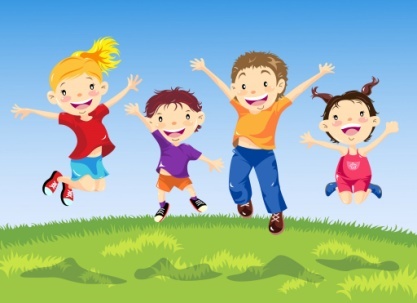 Jump – jump, jump-Jump far away;And all come homeSome other day.***My eyes can seeMy eyes can see,My ears can hear,My nose can smell,My mouth can talk,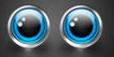 My head can nod,My arms can hold,My legs can walkAnd walk and walk ***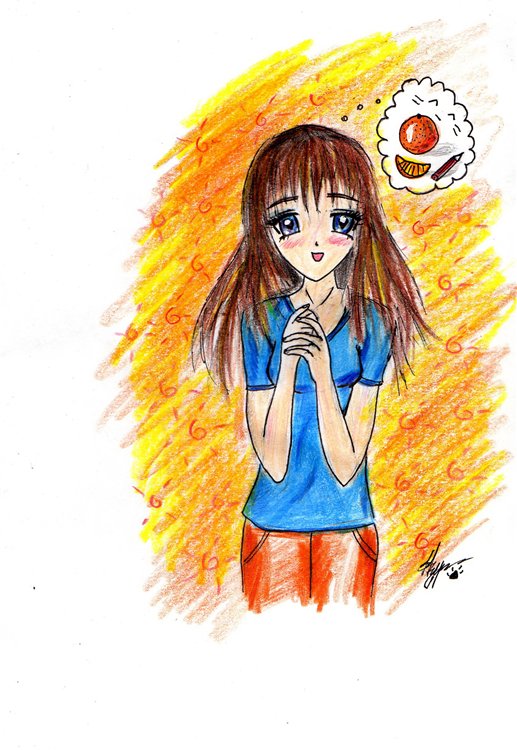 You take your little handsYou take your little handsAnd go clap, clap, clap;You take your little handsAnd go clap, clap, clap;You take your little handsAnd go clap, clap, clap;Clap, clap, clap your hands You take your little toesAnd go tap, tap, tap;You take your little toesAnd go tap, tap, tap;You take your little toesAnd go tap, tap, tap;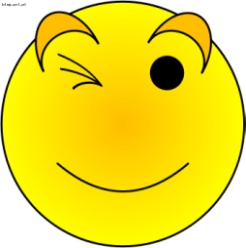 You take your little toesYou take your little eyesAnd go blink, blink, blink,You take your little eyesAnd go blink, blink, blink,You take your little eyesAnd go blink, blink, blink,Blink, blink, blink your eyes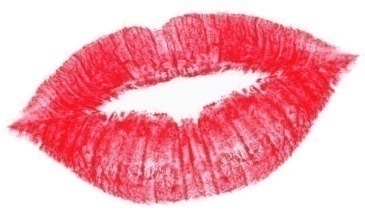 You take your little lips And go kiss, kiss, kiss;You take your little lips And go kiss, kiss, kiss;You take your little lips And go kiss, kiss, kiss;Kiss you dear Mum and Dad.Стихотворения для изучения грамматических явленийThe verb “to be” 
I am a pupil. 
You are a writer. 
She is a teacher. 
He is a fighter. 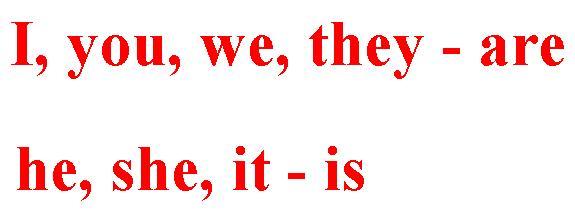 
I've got/she/he/it has got 
I am a kitten. 
I've got a mitten. 
I am a giraffe. 
I've got a scarf. 
It is a kitten. 
It has got a mitten. 
It is a giraffe. 
It has got a scarf. 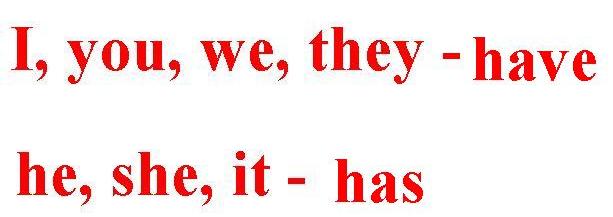 
Present Continuous 
I am calling my friends 
At half past three. 
They are very busy, 
They can't come to me: 
Pete is reading a book, 
Kate is learning to cook, 
Pat is feeding her cat, 
Jack is tidying his flat. 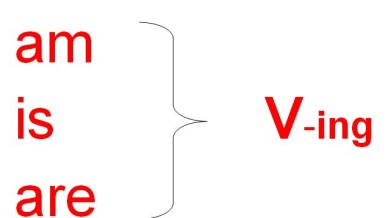 Present Perfect 
I've been to the Zoo, 
I've seen a kangaroo, 
I've eaten a cake- 
I'm feeling great! 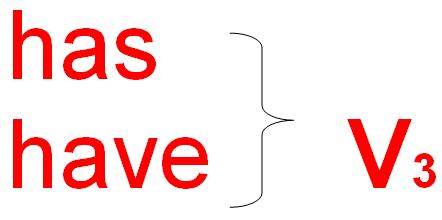 
Subjunctive Mood 
If I were a cat – I would catch a rat. 
If I were a ball – I would jump and fall. 
If I were a bee – I would hide in the tree. 
If I were a kangaroo – I would live in the Zoo. 
I wish I could run like a dog. 
I wish I could swim like a frog. 
I wish I could fly like a butterfly. 
I wish I could smile like a crocodile. 
Passive Voice 
The book was read. 
The pet was fed. 
The work was done. 
The song was sung. 
The letter was written 
And sent to Great Britain. 
Then it was read 
And quickly sent back. January - New Year's Day 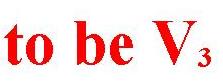 Present Simple 
I live here,
You live near,
Tom lives so far 
That he goes in a car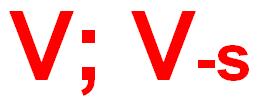 Past SimpleOne two, three, four, five,
One  I caught a fish alive
Six seven, eight, nine, ten
Then I let it go again.
Why did you let it go?
Because it bit my finger so
Which finger did it bite?
The little finger on the right.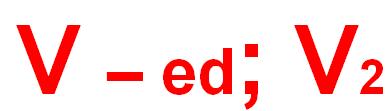 Прочие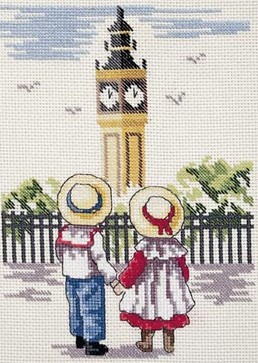 Big BenTick – TockThis is  Big Ben.Big Ben   is a clockDay and nightWith all its mightBig Ben the clockSays:  Tick- TockJonathan BeamJonathan BeamLikes ice-creamAnd he is in bed today.He doesn’tHe doesn’t drink,He doesn’t want to play.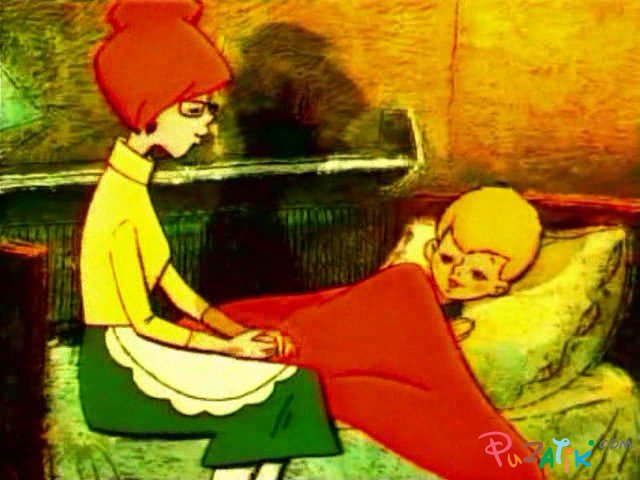 RobinRobin, Robin, what a man!He eats as much as no one can.He ate a lot of fish; he ate a lot of meat.He ate a lot of   ice-cream and a sweet.He ate a lot of   porridge and ten eggsAnd all the cookies Mother had.He drank lot of juice, he ate a  cakeThen said:”I have a stomachache”.Shoes and bootsShoes and boots,
Boots and shoes,
Come and blue
The size you use.
Try them on
Before you choose,
Shoes and boots,
Boots and shoes.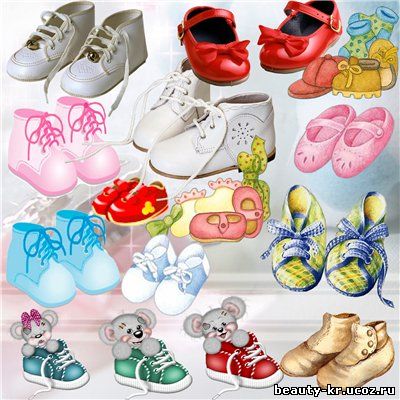 1УчреждениеМуниципальное бюджетное образовательное учреждение дополнительного образования «Кош-Агачский центр дополнительного образования детей»2Полное название программыДополнительная общеобразовательная общеразвивающая программа «Let’s speak English»3Ф. И. О., должность автораКартабаева Асель Тлековна, педагог дополнительного образования4Сведения о программе:Сведения о программе:4.1Нормативная базаФедеральный Закон от 29.12.2012 №273-ФЗ «Об образовании в РФ» Концепция развития дополнительного образования детей (распоряжение Правительства РФ от 4 сентября 2014 г. №1726-р);Постановление Главного государственного санитарного врача Российской Федерации от 04.07.2014 №41 «Об утверждении СанПиН 2.4.4.3172-14 «Санитарно-эпидемиологические требования к устройству, содержанию и организации режима работы образовательных организаций дополнительного образования детей»;Приказ Министерства образования и науки РФ от 29 августа 2013г. № 1008 г. Москва «Об утверждении Порядка организации и осуществления образовательной деятельности по дополнительным общеобразовательным программам»;Приказ Министерства образования и науки Республики Алтай от 05.07.2016г №1133 «Об утверждении методических рекомендаций по проектированию дополнительных общеобразовательных общеразвивающих программ» Устав муниципального казенного образовательного  учреждения дополнительного образования «Кош-Агачский центр дополнительного образования детей»4.2Область примененияДополнительное образование 4.3НаправленностьСоциально-педагогическая4.4Вид программыМодифицированная 4.5Целевая группа8-11 лет4.6Срок реализации4 года№Раздел программыОбщее количество часовТеорияПрактикаФорма аттестации1Знакомство211Опрос2Английский алфавит523Практический контроль3Веселый счет523Практические занятия4Мой дом523Открытое занятие5Цвета422Тест6Игрушки413Практические занятия7Праздники Британии312Постановочные занятия8Игры211Практический контроль9Школа422Тест10Времена года523Открытое занятие11Еда523Анкетирование12В мире животных523Практический контроль13Английский кинотеатр523Постановка спектакля14Домашнее чтение1037Техника чтения15Грамматические темы532Тест16Аудирование312Контрольная работаИтого:722943№Раздел программыОбщее количество часовТеорияПрактикаФорма аттестации1Знакомство211Опрос2Великобритания 523Практический контроль3Английская кухня523Практические занятия4Питомцы422Открытое занятие5Праздники Великобритании422Тест6Человек523Постановочные занятия7Английская мода422Практические занятия8Досуг422Практический контроль9Английская семья523Тест10Окружающая среда312Открытое занятие11Английская почта422Анкетирование12Музеи Великобритании422Открытое занятие13Домашнее чтение1037Техника чтения14Грамматические темы835Тест15Аудирование523Контрольная работаИтого:723042№Раздел программыОбщее количество часовТеорияПрактикаФорма аттестации1Знакомство211Опрос2Английская школа624Практический контроль3Время422Практические занятия4Соединенные Штаты Америки624Открытое занятие5Магазины523Тест6Профессии523Постановочные занятия7Австралия523Практические занятия8Праздники англоязычных стран422Практический контроль9Библиотека312Тест10Спорт633Открытое занятие11Домашнее чтение1037Техника чтения12Грамматические темы835Проверочная работа13Аудирование826ТестИтого:722545№Раздел программыОбщее количество часовТеорияПрактикаФорма аттестации1Знакомство211Опрос2Новая Зеландия624Практический контроль3Образование422Практические занятия4СМИ523Открытое занятие5Российская Федерация523Тест6Канада523Постановочные занятия7Знаменитые писатели523Практические занятия8Знаменитые ученые422Практический контроль9Знаменитые актеры312Тест10Английский вокруг нас523Открытое занятие11Домашнее чтение1037Техника чтения12Грамматические темы835Проверочная работа13Аудирование844ТестИтого:723042№ п/пМесяц Учебная неделяКол-во часовТема занятияМесто проведенияФорма контроля1Сентябрь1 неделя   1Герои “Little stars”. МБОУ ДО «Кош-Агачский ЦДОД», ул. Пограничная 6, кабинет «Эврика»Опрос2Сентябрь1 неделя1Земля “English” (англо-говорящие страны)МБОУ ДО «Кош-Агачский ЦДОД», ул. Пограничная 6, кабинет «Эврика»Работа по карте5Сентябрь2 неделя   1Английский алфавит МБОУ ДО «Кош-Агачский ЦДОД», ул. Пограничная 6, кабинет «Эврика»Тест6Сентябрь2 неделя   1Гласные звуки.МБОУ ДО «Кош-Агачский ЦДОД», ул. Пограничная 6, кабинет «Эврика»Опрос8Сентябрь3 неделяСогласные звуки.МБОУ ДО «Кош-Агачский ЦДОД», ул. Пограничная 6, кабинет «Эврика»Проверка на слух (гласные и согласные) 9Сентябрь3 неделя 1Звукосочетания.МБОУ ДО «Кош-Агачский ЦДОД», ул. Пограничная 6, кабинет «Эврика»Опрос11Сентябрь4  неделя  1Работа над произношением английских букв, определение слова на букву.МБОУ ДО «Кош-Агачский ЦДОД», ул. Пограничная 6, кабинет «Эврика»Тест12Сентябрь4  неделя  1Веселый счет МБОУ ДО «Кош-Агачский ЦДОД», ул. Пограничная 6, кабинет «Эврика»Контрольная работа13Октябрь Октябрь1 неделя   1Количественные и качественные числительные от 1-20.МБОУ ДО «Кош-Агачский ЦДОД», ул. Пограничная 6, кабинет «Эврика»Опрос14Октябрь Октябрь1 неделя   1Счет предметов.МБОУ ДО «Кош-Агачский ЦДОД», ул. Пограничная 6, кабинет «Эврика»опрос15Октябрь Октябрь2 неделя   1Решение элементарных примеров на английском языке.МБОУ ДО «Кош-Агачский ЦДОД», ул. Пограничная 6, кабинет «Эврика»Практическая работа16Октябрь Октябрь2 неделя   1Домашнее чтениеМБОУ ДО «Кош-Агачский ЦДОД», ул. Пограничная 6, кабинет «Эврика»Техника чтения17Октябрь Октябрь3 неделя  1 Моя семьяМБОУ ДО «Кош-Агачский ЦДОД», ул. Пограничная 6, кабинет «Эврика»Опрос18Октябрь Октябрь3 неделя 1Члены семьиМБОУ ДО «Кош-Агачский ЦДОД», ул. Пограничная 6, кабинет «Эврика»Беседа20Октябрь Октябрь4 неделя  1Мой домМБОУ ДО «Кош-Агачский ЦДОД», ул. Пограничная 6, кабинет «Эврика»Тест21Октябрь Октябрь4 неделя   1РодственникиМБОУ ДО «Кош-Агачский ЦДОД», ул. Пограничная 6, кабинет «Эврика»Опрос22ноябрь1,2 неделя   1МестоименияМБОУ ДО «Кош-Агачский ЦДОД», ул. Пограничная 6, кабинет «Эврика»Практическая работа25ноябрь3 неделя1ЦветаМБОУ ДО «Кош-Агачский ЦДОД», ул. Пограничная 6, кабинет «Эврика»Опрос 26ноябрь3 неделя1Цветовая палитраМБОУ ДО «Кош-Агачский ЦДОД», ул. Пограничная 6, кабинет «Эврика»Практическая работа27ноябрь4 неделя1РадугаМБОУ ДО «Кош-Агачский ЦДОД», ул. Пограничная 6, кабинет «Эврика»Самоконтрольноябрь4 неделя1Холодные и теплые цветаМБОУ ДО «Кош-Агачский ЦДОД», ул. Пограничная 6, кабинет «Эврика»Тест28Декабрь1 неделя 1Игрушки МБОУ ДО «Кош-Агачский ЦДОД», ул. Пограничная 6, кабинет «Эврика»Самоконтроль29Декабрь1 неделя1Знакомство с названиями игрушек на английском языке.МБОУ ДО «Кош-Агачский ЦДОД», ул. Пограничная 6, кабинет «Эврика»Опрос30Декабрь2 неделя1 Описание игрушек.МБОУ ДО «Кош-Агачский ЦДОД», ул. Пограничная 6, кабинет «Эврика»Практическая работа31Декабрь2 неделя1Моя любимая игрушка.МБОУ ДО «Кош-Агачский ЦДОД», ул. Пограничная 6, кабинет «Эврика»Самоконтроль32Декабрь2 неделя1Праздники ВеликобританииМБОУ ДО «Кош-Агачский ЦДОД», ул. Пограничная 6, кабинет «Эврика»Опрос33Декабрь3 неделя1Традиции и обычаи Рождества и Нового ГодаМБОУ ДО «Кош-Агачский ЦДОД», ул. Пограничная 6, кабинет «Эврика»Тест344 неделя1Дед Мороз и Санта КлаусМБОУ ДО «Кош-Агачский ЦДОД», ул. Пограничная 6, кабинет «Эврика»Самоконтроль35ЯнварьМБОУ ДО «Кош-Агачский ЦДОД», ул. Пограничная 6, кабинет «Эврика»Тест 36Январь3 неделя4 неделя1Игры английских детей.МБОУ ДО «Кош-Агачский ЦДОД», ул. Пограничная 6, кабинет «Эврика»Практическая работа37Январь3 неделя4 неделя1Любимые игры русских детейМБОУ ДО «Кош-Агачский ЦДОД», ул. Пограничная 6, кабинет «Эврика»Практическая работа38Январь3 неделя4 неделя1Имя существительное.Множественное число имен существительных.МБОУ ДО «Кош-Агачский ЦДОД», ул. Пограничная 6, кабинет «Эврика»Самоконтроль39Февраль1 неделя1Школьные принадлежности.МБОУ ДО «Кош-Агачский ЦДОД», ул. Пограничная 6, кабинет «Эврика»Опрос40Февраль1 неделя1Расписание уроков.МБОУ ДО «Кош-Агачский ЦДОД», ул. Пограничная 6, кабинет «Эврика»Самоконтроль41Февраль2 неделя1Классная комната, учебные предметы.МБОУ ДО «Кош-Агачский ЦДОД», ул. Пограничная 6, кабинет «Эврика»Практическая работа42Февраль2 неделя1Учебные занятия на уроках.МБОУ ДО «Кош-Агачский ЦДОД», ул. Пограничная 6, кабинет «Эврика»ТестФевраль3 неделя1Домашнее чтениеМБОУ ДО «Кош-Агачский ЦДОД», ул. Пограничная 6, кабинет «Эврика»44Февраль3 неделя1Предложение в английском языкеМБОУ ДО «Кош-Агачский ЦДОД», ул. Пограничная 6, кабинет «Эврика»тест4 неделя 1Времена года. Осень, зима, весна, лето.МБОУ ДО «Кош-Агачский ЦДОД», ул. Пограничная 6, кабинет «Эврика»Опрос45Март11Признаки времен года.МБОУ ДО «Кош-Агачский ЦДОД», ул. Пограничная 6, кабинет «Эврика»Самоконтроль46Март1 неделя1Время суток.МБОУ ДО «Кош-Агачский ЦДОД», ул. Пограничная 6, кабинет «Эврика»Тест47Март2 неделя1Месяцы.МБОУ ДО «Кош-Агачский ЦДОД», ул. Пограничная 6, кабинет «Эврика»Беседа48Март3 неделя1Дни недели.МБОУ ДО «Кош-Агачский ЦДОД», ул. Пограничная 6, кабинет «Эврика»Практическая работаАпрель1 неделя1Аудирование.МБОУ ДО «Кош-Агачский ЦДОД», ул. Пограничная 6, кабинет «Эврика»Тест50Апрель1 неделя1Продукты питания.МБОУ ДО «Кош-Агачский ЦДОД», ул. Пограничная 6, кабинет «Эврика»ОпросАпрель2 неделя1Магазин.МБОУ ДО «Кош-Агачский ЦДОД», ул. Пограничная 6, кабинет «Эврика»Практическая работа51Апрель1Фрукты и овощи.МБОУ ДО «Кош-Агачский ЦДОД», ул. Пограничная 6, кабинет «Эврика»Тест Апрель3 неделя1Артикли.МБОУ ДО «Кош-Агачский ЦДОД», ул. Пограничная 6, кабинет «Эврика»ТестАпрель3 неделя1Дикие животные.МБОУ ДО «Кош-Агачский ЦДОД», ул. Пограничная 6, кабинет «Эврика»Опрос52Апрель4 неделя1Домашние животные.МБОУ ДО «Кош-Агачский ЦДОД», ул. Пограничная 6, кабинет «Эврика»Практическая работа53Апрель4 неделя1Зоопарк животных.МБОУ ДО «Кош-Агачский ЦДОД», ул. Пограничная 6, кабинет «Эврика»СамоконтрольАпрель4 неделя1Домашнее чтениеМБОУ ДО «Кош-Агачский ЦДОД», ул. Пограничная 6, кабинет «Эврика»Техника чтения54Май1неделя1ГлаголМБОУ ДО «Кош-Агачский ЦДОД», ул. Пограничная 6, кабинет «Эврика»Тест55Май2 неделя1АудированиеМБОУ ДО «Кош-Агачский ЦДОД», ул. Пограничная 6, кабинет «Эврика»Контрольная работа 56Май3 неделя1Мой любимый герой.МБОУ ДО «Кош-Агачский ЦДОД», ул. Пограничная 6, кабинет «Эврика»ОпросМай4 неделя1Проектная работа “Let’s write a fairy tale”.Инсценировка «Теремок»Итого68№ п/пМесяц Учебная неделяКол-во часовТема занятияМесто проведенияФорма контроля1Сентябрь1 неделя   1Земля “English” (англо-говорящие страны)МБОУ ДО «Кош-Агачский ЦДОД», ул. Пограничная 6, кабинет «Эврика»Опрос2Сентябрь1 неделя1Этикет приветствия и прощания на английском языке.МБОУ ДО «Кош-Агачский ЦДОД», ул. Пограничная 6, кабинет «Эврика»Работа по карте5Сентябрь2 неделя   1Государственные символы Великобритании. МБОУ ДО «Кош-Агачский ЦДОД», ул. Пограничная 6, кабинет «Эврика»Тест6Сентябрь2 неделя   1Достопримечательности Лондона.МБОУ ДО «Кош-Агачский ЦДОД», ул. Пограничная 6, кабинет «Эврика»Опрос8Сентябрь3 неделя   1Города Великобритании.МБОУ ДО «Кош-Агачский ЦДОД», ул. Пограничная 6, кабинет «Эврика»Тест 9Сентябрь3 неделя 1Англия.Уэльс.Шотландия.Северная Ирландия.МБОУ ДО «Кош-Агачский ЦДОД», ул. Пограничная 6, кабинет «Эврика»Опрос11Сентябрь4  неделя  1Королевская семья.МБОУ ДО «Кош-Агачский ЦДОД», ул. Пограничная 6, кабинет «Эврика»Тест12Сентябрь4  неделя  1Глагол to be в настоящем времени.МБОУ ДО «Кош-Агачский ЦДОД», ул. Пограничная 6, кабинет «Эврика»Контрольная работа13Октябрь Октябрь1 неделя   1Английская кухня.МБОУ ДО «Кош-Агачский ЦДОД», ул. Пограничная 6, кабинет «Эврика»Опрос14Октябрь Октябрь1 неделя   1Продукты питания.МБОУ ДО «Кош-Агачский ЦДОД», ул. Пограничная 6, кабинет «Эврика»опрос15Октябрь Октябрь2 неделя   1Завтрак, ланч, ужин англичанина.МБОУ ДО «Кош-Агачский ЦДОД», ул. Пограничная 6, кабинет «Эврика»Практическая работа16Октябрь Октябрь2 неделя   1Меню англичанина.МБОУ ДО «Кош-Агачский ЦДОД», ул. Пограничная 6, кабинет «Эврика»Открытое занятие17Октябрь Октябрь3 неделя  1Аудирование.МБОУ ДО «Кош-Агачский ЦДОД», ул. Пограничная 6, кабинет «Эврика»Тест18Октябрь Октябрь3 неделя 1Питомцы.МБОУ ДО «Кош-Агачский ЦДОД», ул. Пограничная 6, кабинет «Эврика»Беседа20Октябрь Октябрь4 неделя  1Домашние питомцы.МБОУ ДО «Кош-Агачский ЦДОД», ул. Пограничная 6, кабинет «Эврика»Тест21Октябрь Октябрь4 неделя   1Мой питомец.МБОУ ДО «Кош-Агачский ЦДОД», ул. Пограничная 6, кабинет «Эврика»Опрос22ноябрь1,2 неделя   1Вопросительные слова who, what.МБОУ ДО «Кош-Агачский ЦДОД», ул. Пограничная 6, кабинет «Эврика»Практическая работа25ноябрь3 неделя1Вопросительные слова when, where.МБОУ ДО «Кош-Агачский ЦДОД», ул. Пограничная 6, кабинет «Эврика»Тест 26ноябрь3 неделя1Праздники ВеликобританииМБОУ ДО «Кош-Агачский ЦДОД», ул. Пограничная 6, кабинет «Эврика»Практическая работа27ноябрь4 неделя1Составление календаря английских праздников.МБОУ ДО «Кош-Агачский ЦДОД», ул. Пограничная 6, кабинет «Эврика»Самоконтрольноябрь4 неделя1Хэллоуин.МБОУ ДО «Кош-Агачский ЦДОД», ул. Пограничная 6, кабинет «Эврика»Фестиваль28Декабрь1 неделя 1День Святого Патрика.МБОУ ДО «Кош-Агачский ЦДОД», ул. Пограничная 6, кабинет «Эврика»Самоконтроль29Декабрь1 неделя1ЧеловекМБОУ ДО «Кош-Агачский ЦДОД», ул. Пограничная 6, кабинет «Эврика»Опрос30Декабрь2 неделя1 Название частей тела человека.МБОУ ДО «Кош-Агачский ЦДОД», ул. Пограничная 6, кабинет «Эврика»Практическая работа31Декабрь2 неделя1Части лица.МБОУ ДО «Кош-Агачский ЦДОД», ул. Пограничная 6, кабинет «Эврика»Самоконтроль32Декабрь2 неделя1Домашнее чтениеМБОУ ДО «Кош-Агачский ЦДОД», ул. Пограничная 6, кабинет «Эврика»Техника чтения33Декабрь3 неделя1АудированиеМБОУ ДО «Кош-Агачский ЦДОД», ул. Пограничная 6, кабинет «Эврика»Тест344 неделя1МБОУ ДО «Кош-Агачский ЦДОД», ул. Пограничная 6, кабинет «Эврика»35ЯнварьМБОУ ДО «Кош-Агачский ЦДОД», ул. Пограничная 6, кабинет «Эврика»36Январь3 неделя4 неделя1Грамматика. МБОУ ДО «Кош-Агачский ЦДОД», ул. Пограничная 6, кабинет «Эврика»Самоконтроль37Январь3 неделя4 неделя1Одежда.МБОУ ДО «Кош-Агачский ЦДОД», ул. Пограничная 6, кабинет «Эврика»Практическая работа38Январь3 неделя4 неделя1Английская мода и стиль.МБОУ ДО «Кош-Агачский ЦДОД», ул. Пограничная 6, кабинет «Эврика»Самоконтроль39Февраль1 неделя1Национальная одежда англичан.МБОУ ДО «Кош-Агачский ЦДОД», ул. Пограничная 6, кабинет «Эврика»Доклад40Февраль1 неделя1Домашнее чтениеМБОУ ДО «Кош-Агачский ЦДОД», ул. Пограничная 6, кабинет «Эврика»Техника чтения41Февраль2 неделя1Свободное время.МБОУ ДО «Кош-Агачский ЦДОД», ул. Пограничная 6, кабинет «Эврика»Практическая работа42Февраль2 неделя1Мое любимое хобби.МБОУ ДО «Кош-Агачский ЦДОД», ул. Пограничная 6, кабинет «Эврика»ТестФевраль3 неделя1Режим дня. Составление режима дня.МБОУ ДО «Кош-Агачский ЦДОД», ул. Пограничная 6, кабинет «Эврика»Практическая работа44Февраль3 неделя1Хобби в Великобритании.МБОУ ДО «Кош-Агачский ЦДОД», ул. Пограничная 6, кабинет «Эврика»тест4 неделя 1Домашнее чтение.МБОУ ДО «Кош-Агачский ЦДОД», ул. Пограничная 6, кабинет «Эврика»Техника чтения45Март11Модальный глагол can.МБОУ ДО «Кош-Агачский ЦДОД», ул. Пограничная 6, кабинет «Эврика»Самоконтроль46Март1 неделя1Английская семьяМБОУ ДО «Кош-Агачский ЦДОД», ул. Пограничная 6, кабинет «Эврика»Тест47Март2 неделя1Типичная семья в Великобритании.МБОУ ДО «Кош-Агачский ЦДОД», ул. Пограничная 6, кабинет «Эврика»Беседа48Март3 неделя1Семейные традиции англоговорящих стран.МБОУ ДО «Кош-Агачский ЦДОД», ул. Пограничная 6, кабинет «Эврика»Практическая работаАпрель1 неделя1Дома Англии.МБОУ ДО «Кош-Агачский ЦДОД», ул. Пограничная 6, кабинет «Эврика»Тест50Апрель1 неделя1Мир вокруг меня.МБОУ ДО «Кош-Агачский ЦДОД», ул. Пограничная 6, кабинет «Эврика»ОпросАпрель2 неделя1Моя комната.МБОУ ДО «Кош-Агачский ЦДОД», ул. Пограничная 6, кабинет «Эврика»Практическая работа51Апрель1Описание предметов в комнате, мебель, интерьер.МБОУ ДО «Кош-Агачский ЦДОД», ул. Пограничная 6, кабинет «Эврика»Тест Апрель3 неделя1Грамматика.МБОУ ДО «Кош-Агачский ЦДОД», ул. Пограничная 6, кабинет «Эврика»ТестАпрель3 неделя1Английская почта.МБОУ ДО «Кош-Агачский ЦДОД», ул. Пограничная 6, кабинет «Эврика»Опрос52Апрель4 неделя1Почтальон. Роль почтальона.МБОУ ДО «Кош-Агачский ЦДОД», ул. Пограничная 6, кабинет «Эврика»Практическая работа53Апрель4 неделя1Оформление писем, открыток, подписание конвертов в английском стиле.МБОУ ДО «Кош-Агачский ЦДОД», ул. Пограничная 6, кабинет «Эврика»СамоконтрольАпрель4 неделя1Аудирование.МБОУ ДО «Кош-Агачский ЦДОД», ул. Пограничная 6, кабинет «Эврика»Тест54Май1неделя1Музеи Великобритании.МБОУ ДО «Кош-Агачский ЦДОД», ул. Пограничная 6, кабинет «Эврика»Экскурсия55Май2 неделя1Тур по британским музеям.МБОУ ДО «Кош-Агачский ЦДОД», ул. Пограничная 6, кабинет «Эврика»Контрольная работа 56Май3 неделя1Видео-экскурсия.МБОУ ДО «Кош-Агачский ЦДОД», ул. Пограничная 6, кабинет «Эврика»ОпросМай4 неделя1Заключительное занятие. ПовторениеИтого68№ п/пМесяц Учебная неделяКол-во часовТема занятияМесто проведенияФорма контроля1Сентябрь1 неделя   1Знакомство.МБОУ ДО «Кош-Агачский ЦДОД», ул. Пограничная 6, кабинет «Эврика»Опрос2Сентябрь1 неделя1Речевой этикетМБОУ ДО «Кош-Агачский ЦДОД», ул. Пограничная 6, кабинет «Эврика»Самоконтроль5Сентябрь2 неделя   1Английская школа.МБОУ ДО «Кош-Агачский ЦДОД», ул. Пограничная 6, кабинет «Эврика»Тест6Сентябрь2 неделя   1Правила поведения в школе.МБОУ ДО «Кош-Агачский ЦДОД», ул. Пограничная 6, кабинет «Эврика»Опрос8Сентябрь3 неделя   1Школьная форма в Великобритании.МБОУ ДО «Кош-Агачский ЦДОД», ул. Пограничная 6, кабинет «Эврика»Опрос 9Сентябрь3 неделя 1Школьная форма в России.МБОУ ДО «Кош-Агачский ЦДОД», ул. Пограничная 6, кабинет «Эврика»Опрос11Сентябрь4  неделя  1Кружковые занятия.МБОУ ДО «Кош-Агачский ЦДОД», ул. Пограничная 6, кабинет «Эврика»Тест12Сентябрь4  неделя  1Аудирование.МБОУ ДО «Кош-Агачский ЦДОД», ул. Пограничная 6, кабинет «Эврика»Контрольная работа13Октябрь Октябрь1 неделя   1Время суток.МБОУ ДО «Кош-Агачский ЦДОД», ул. Пограничная 6, кабинет «Эврика»Опрос14Октябрь Октябрь1 неделя   1Определение времени на английском языке.МБОУ ДО «Кош-Агачский ЦДОД», ул. Пограничная 6, кабинет «Эврика»Практическая работа15Октябрь Октябрь2 неделя   1Домашнее чтение.МБОУ ДО «Кош-Агачский ЦДОД», ул. Пограничная 6, кабинет «Эврика»Техника чтения16Октябрь Октябрь2 неделя   1Present Simple Tense.МБОУ ДО «Кош-Агачский ЦДОД», ул. Пограничная 6, кабинет «Эврика»Открытое занятие17Октябрь Октябрь3 неделя  1Present Simple Tense.МБОУ ДО «Кош-Агачский ЦДОД», ул. Пограничная 6, кабинет «Эврика»Тест18Октябрь Октябрь3 неделя 1США. Географическое положение, климат.МБОУ ДО «Кош-Агачский ЦДОД», ул. Пограничная 6, кабинет «Эврика»Беседа20Октябрь Октябрь4 неделя  1Столица США – Вашингтон.МБОУ ДО «Кош-Агачский ЦДОД», ул. Пограничная 6, кабинет «Эврика»Тест21Октябрь Октябрь4 неделя   1Штаты Америки.МБОУ ДО «Кош-Агачский ЦДОД», ул. Пограничная 6, кабинет «Эврика»Опрос22ноябрь1,2 неделя   1Достопримечательности.МБОУ ДО «Кош-Агачский ЦДОД», ул. Пограничная 6, кабинет «Эврика»Практическая работа25ноябрь3 неделя1Магазины.МБОУ ДО «Кош-Агачский ЦДОД», ул. Пограничная 6, кабинет «Эврика»Самоконтроль26ноябрь3 неделя1Продуктовый магазин.МБОУ ДО «Кош-Агачский ЦДОД», ул. Пограничная 6, кабинет «Эврика»Практическая работа27ноябрь4 неделя1Молочный магазин.МБОУ ДО «Кош-Агачский ЦДОД», ул. Пограничная 6, кабинет «Эврика»Самоконтрольноябрь4 неделя1Мясной магазин.МБОУ ДО «Кош-Агачский ЦДОД», ул. Пограничная 6, кабинет «Эврика»Тест28Декабрь1 неделя 1Школьный магазин.МБОУ ДО «Кош-Агачский ЦДОД», ул. Пограничная 6, кабинет «Эврика»Самоконтроль29Декабрь1 неделя1Мир профессий.МБОУ ДО «Кош-Агачский ЦДОД», ул. Пограничная 6, кабинет «Эврика»Опрос30Декабрь2 неделя1 Мир профессий.МБОУ ДО «Кош-Агачский ЦДОД», ул. Пограничная 6, кабинет «Эврика»Практическая работа31Декабрь2 неделя1Эссе «Я стану…»МБОУ ДО «Кош-Агачский ЦДОД», ул. Пограничная 6, кабинет «Эврика»Самоконтроль32Декабрь2 неделя1Эссе «Я стану…»МБОУ ДО «Кош-Агачский ЦДОД», ул. Пограничная 6, кабинет «Эврика»Тест33Декабрь3 неделя1Домашнее чтениеМБОУ ДО «Кош-Агачский ЦДОД», ул. Пограничная 6, кабинет «Эврика»Техника чтения344 неделя1АудированиеМБОУ ДО «Кош-Агачский ЦДОД», ул. Пограничная 6, кабинет «Эврика»Контрольная работа35ЯнварьМБОУ ДО «Кош-Агачский ЦДОД», ул. Пограничная 6, кабинет «Эврика»36Январь3 неделя4 неделя1Австралия. Географическое положение, климат.МБОУ ДО «Кош-Агачский ЦДОД», ул. Пограничная 6, кабинет «Эврика»Самоконтроль37Январь3 неделя4 неделя1Столица Австралии.МБОУ ДО «Кош-Агачский ЦДОД», ул. Пограничная 6, кабинет «Эврика»Практическая работа38Январь3 неделя4 неделя1ДостопримечательностиМБОУ ДО «Кош-Агачский ЦДОД», ул. Пограничная 6, кабинет «Эврика»Самоконтроль39Февраль1 неделя1Города.МБОУ ДО «Кош-Агачский ЦДОД», ул. Пограничная 6, кабинет «Эврика»Доклад40Февраль1 неделя1Present Continuous Tense.МБОУ ДО «Кош-Агачский ЦДОД», ул. Пограничная 6, кабинет «Эврика»Тест41Февраль2 неделя1Present Continuous Tense.МБОУ ДО «Кош-Агачский ЦДОД», ул. Пограничная 6, кабинет «Эврика»Практическая работа42Февраль2 неделя1Американские праздники.МБОУ ДО «Кош-Агачский ЦДОД», ул. Пограничная 6, кабинет «Эврика»ТестФевраль3 неделя1Сравнение английских и американских праздников.МБОУ ДО «Кош-Агачский ЦДОД», ул. Пограничная 6, кабинет «Эврика»Практическая работа44Февраль3 неделя1Календарь американских праздников.МБОУ ДО «Кош-Агачский ЦДОД», ул. Пограничная 6, кабинет «Эврика»тест4 неделя 1Домашнее чтениеМБОУ ДО «Кош-Агачский ЦДОД», ул. Пограничная 6, кабинет «Эврика»Техника чтения45Март11Present Perfect Tense.МБОУ ДО «Кош-Агачский ЦДОД», ул. Пограничная 6, кабинет «Эврика»Самоконтроль46Март1 неделя1Present Perfect Tense.МБОУ ДО «Кош-Агачский ЦДОД», ул. Пограничная 6, кабинет «Эврика»Тест47Март2 неделя1Библиотека.МБОУ ДО «Кош-Агачский ЦДОД», ул. Пограничная 6, кабинет «Эврика»Беседа48Март3 неделя1Экскурсия в библиотеку.МБОУ ДО «Кош-Агачский ЦДОД», ул. Пограничная 6, кабинет «Эврика»экскурсияАпрель1 неделя1Моя любимая книга.МБОУ ДО «Кош-Агачский ЦДОД», ул. Пограничная 6, кабинет «Эврика»Тест50Апрель1 неделя1АудированиеМБОУ ДО «Кош-Агачский ЦДОД», ул. Пограничная 6, кабинет «Эврика»Контрольная работаАпрель2 неделя1Модальные глаголы must, should.МБОУ ДО «Кош-Агачский ЦДОД», ул. Пограничная 6, кабинет «Эврика»Практическая работа51Апрель1Модальные глаголы must, should.МБОУ ДО «Кош-Агачский ЦДОД», ул. Пограничная 6, кабинет «Эврика»Тест Апрель3 неделя1Спорт.МБОУ ДО «Кош-Агачский ЦДОД», ул. Пограничная 6, кабинет «Эврика»ТестАпрель3 неделя1Олимпийские виды спорта.МБОУ ДО «Кош-Агачский ЦДОД», ул. Пограничная 6, кабинет «Эврика»Опрос52Апрель4 неделя1Мой любимый вид порта.МБОУ ДО «Кош-Агачский ЦДОД», ул. Пограничная 6, кабинет «Эврика»Практическая работа53Апрель4 неделя1Спортивные игры.МБОУ ДО «Кош-Агачский ЦДОД», ул. Пограничная 6, кабинет «Эврика»СамоконтрольАпрель4 неделя1Диалог.МБОУ ДО «Кош-Агачский ЦДОД», ул. Пограничная 6, кабинет «Эврика»Тест54Май1неделя1Работа со словарямиМБОУ ДО «Кош-Агачский ЦДОД», ул. Пограничная 6, кабинет «Эврика»Экскурсия55Май2 неделя1АудированиеМБОУ ДО «Кош-Агачский ЦДОД», ул. Пограничная 6, кабинет «Эврика»Контрольная работа 56Май3 неделя1Работа с текстамиМБОУ ДО «Кош-Агачский ЦДОД», ул. Пограничная 6, кабинет «Эврика»ОпросМай4 неделя1Заключительное занятие. ПовторениеИтого68№ п/пМесяц Учебная неделяКол-во часовТема занятияМесто проведенияФорма контроля1Сентябрь1 неделя   1Знакомство.МБОУ ДО «Кош-Агачский ЦДОД», ул. Пограничная 6, кабинет «Эврика»Опрос2Сентябрь1 неделя1Кто такие британцы?МБОУ ДО «Кош-Агачский ЦДОД», ул. Пограничная 6, кабинет «Эврика»Самоконтроль5Сентябрь2 неделя   1Новая Зеландия. МБОУ ДО «Кош-Агачский ЦДОД», ул. Пограничная 6, кабинет «Эврика»Тест6Сентябрь2 неделя   1Географическое положение, ресурсы, климат.МБОУ ДО «Кош-Агачский ЦДОД», ул. Пограничная 6, кабинет «Эврика»Опрос8Сентябрь3 неделя   1Столица.МБОУ ДО «Кош-Агачский ЦДОД», ул. Пограничная 6, кабинет «Эврика»Беседа 9Сентябрь3 неделя 1Города.МБОУ ДО «Кош-Агачский ЦДОД», ул. Пограничная 6, кабинет «Эврика»Практическая работа11Сентябрь4  неделя  1Достопримечательности.МБОУ ДО «Кош-Агачский ЦДОД», ул. Пограничная 6, кабинет «Эврика»Контрольная работа 12Сентябрь4  неделя  1Домашнее чтение.МБОУ ДО «Кош-Агачский ЦДОД», ул. Пограничная 6, кабинет «Эврика»Техника чтения13Октябрь Октябрь1 неделя   1Образование в Великобритании.МБОУ ДО «Кош-Агачский ЦДОД», ул. Пограничная 6, кабинет «Эврика»Опрос14Октябрь Октябрь1 неделя   1Образование в Америке.МБОУ ДО «Кош-Агачский ЦДОД», ул. Пограничная 6, кабинет «Эврика»Практическая работа15Октябрь Октябрь2 неделя   1Образование в России.МБОУ ДО «Кош-Агачский ЦДОД», ул. Пограничная 6, кабинет «Эврика»Открытое занятие16Октябрь Октябрь2 неделя   1АудированиеМБОУ ДО «Кош-Агачский ЦДОД», ул. Пограничная 6, кабинет «Эврика»Тест17Октябрь Октябрь3 неделя  11.СМИ.МБОУ ДО «Кош-Агачский ЦДОД», ул. Пограничная 6, кабинет «Эврика»Самоконтроль18Октябрь Октябрь3 неделя 1Телевидение.МБОУ ДО «Кош-Агачский ЦДОД», ул. Пограничная 6, кабинет «Эврика»Беседа20Октябрь Октябрь4 неделя  1Газеты и журналы.МБОУ ДО «Кош-Агачский ЦДОД», ул. Пограничная 6, кабинет «Эврика»Тест21Октябрь Октябрь4 неделя   1Детская литература.МБОУ ДО «Кош-Агачский ЦДОД», ул. Пограничная 6, кабинет «Эврика»Опрос22ноябрь1,2 неделя   1Past Simple Tense.МБОУ ДО «Кош-Агачский ЦДОД», ул. Пограничная 6, кабинет «Эврика»Практическая работа25ноябрь3 неделя1Past Simple Tense.МБОУ ДО «Кош-Агачский ЦДОД», ул. Пограничная 6, кабинет «Эврика»Самоконтроль26ноябрь3 неделя1Российская Федерация.МБОУ ДО «Кош-Агачский ЦДОД», ул. Пограничная 6, кабинет «Эврика»Практическая работа27ноябрь4 неделя1Столица РФ – Москва.МБОУ ДО «Кош-Агачский ЦДОД», ул. Пограничная 6, кабинет «Эврика»Самоконтрольноябрь4 неделя1Города.МБОУ ДО «Кош-Агачский ЦДОД», ул. Пограничная 6, кабинет «Эврика»Тест28Декабрь1 неделя 1Достопримечательности.МБОУ ДО «Кош-Агачский ЦДОД», ул. Пограничная 6, кабинет «Эврика»Самоконтроль29Декабрь1 неделя1Past Continuous Tense.МБОУ ДО «Кош-Агачский ЦДОД», ул. Пограничная 6, кабинет «Эврика»Опрос30Декабрь2 неделя1 Past Continuous Tense.МБОУ ДО «Кош-Агачский ЦДОД», ул. Пограничная 6, кабинет «Эврика»Практическая работа31Декабрь2 неделя1Канада.МБОУ ДО «Кош-Агачский ЦДОД», ул. Пограничная 6, кабинет «Эврика»Самоконтроль32Декабрь2 неделя1Столица Канады – Оттава.МБОУ ДО «Кош-Агачский ЦДОД», ул. Пограничная 6, кабинет «Эврика»Опрос33Декабрь3 неделя1Города.МБОУ ДО «Кош-Агачский ЦДОД», ул. Пограничная 6, кабинет «Эврика»Тест344 неделя1Достопримечательности.МБОУ ДО «Кош-Агачский ЦДОД», ул. Пограничная 6, кабинет «Эврика»Контрольная работа35ЯнварьМБОУ ДО «Кош-Агачский ЦДОД», ул. Пограничная 6, кабинет «Эврика»36Январь3 неделя4 неделя1Аудирование.МБОУ ДО «Кош-Агачский ЦДОД», ул. Пограничная 6, кабинет «Эврика»Самоконтроль37Январь3 неделя4 неделя1Past Perfect Tense.МБОУ ДО «Кош-Агачский ЦДОД», ул. Пограничная 6, кабинет «Эврика»Практическая работа38Январь3 неделя4 неделя1Past Perfect Tense.МБОУ ДО «Кош-Агачский ЦДОД», ул. Пограничная 6, кабинет «Эврика»Тест39Февраль1 неделя1ДиалогМБОУ ДО «Кош-Агачский ЦДОД», ул. Пограничная 6, кабинет «Эврика»Доклад40Февраль1 неделя1Знаменитые писатели Великобритании.МБОУ ДО «Кош-Агачский ЦДОД», ул. Пограничная 6, кабинет «Эврика»Опрос41Февраль2 неделя1Знаменитые писатели Америки.МБОУ ДО «Кош-Агачский ЦДОД», ул. Пограничная 6, кабинет «Эврика»Практическая работа42Февраль2 неделя1Знаменитые писатели России.МБОУ ДО «Кош-Агачский ЦДОД», ул. Пограничная 6, кабинет «Эврика»ТестФевраль3 неделя1Домашнее чтение.МБОУ ДО «Кош-Агачский ЦДОД», ул. Пограничная 6, кабинет «Эврика»Техника чтения 44Февраль3 неделя1Знаменитые актеры Великобритании.МБОУ ДО «Кош-Агачский ЦДОД», ул. Пограничная 6, кабинет «Эврика»тест4 неделя 1Знаменитые актеры Америки.МБОУ ДО «Кош-Агачский ЦДОД», ул. Пограничная 6, кабинет «Эврика»Практическая работа45Март11Знаменитые актеры России.МБОУ ДО «Кош-Агачский ЦДОД», ул. Пограничная 6, кабинет «Эврика»Самоконтроль46Март1 неделя1Future Simple Tense.МБОУ ДО «Кош-Агачский ЦДОД», ул. Пограничная 6, кабинет «Эврика»Тест47Март2 неделя1Future Simple Tense.МБОУ ДО «Кош-Агачский ЦДОД», ул. Пограничная 6, кабинет «Эврика»Беседа48Март3 неделя1Домашнее чтение.МБОУ ДО «Кош-Агачский ЦДОД», ул. Пограничная 6, кабинет «Эврика»Техника чтенияАпрель1 неделя1Знаменитые ученые Великобритании.МБОУ ДО «Кош-Агачский ЦДОД», ул. Пограничная 6, кабинет «Эврика»Тест50Апрель1 неделя1Знаменитые ученые Америки.МБОУ ДО «Кош-Агачский ЦДОД», ул. Пограничная 6, кабинет «Эврика»Практическая работа Апрель2 неделя1Знаменитые ученые России.МБОУ ДО «Кош-Агачский ЦДОД», ул. Пограничная 6, кабинет «Эврика»Контрольная работа51Апрель1Future Continuous Tense.МБОУ ДО «Кош-Агачский ЦДОД», ул. Пограничная 6, кабинет «Эврика»Тест Апрель3 неделя1Future Continuous Tense.МБОУ ДО «Кош-Агачский ЦДОД», ул. Пограничная 6, кабинет «Эврика»ТестАпрель3 неделя1Аудирование.МБОУ ДО «Кош-Агачский ЦДОД», ул. Пограничная 6, кабинет «Эврика»Опрос52Апрель4 неделя1Английский вокруг нас.МБОУ ДО «Кош-Агачский ЦДОД», ул. Пограничная 6, кабинет «Эврика»Практическая работа53Апрель4 неделя1Заимствованные слова.МБОУ ДО «Кош-Агачский ЦДОД», ул. Пограничная 6, кабинет «Эврика»СамоконтрольАпрель4 неделя1Иноязычные слова.МБОУ ДО «Кош-Агачский ЦДОД», ул. Пограничная 6, кабинет «Эврика»Тест54Май1неделя1Future Perfect Tense.МБОУ ДО «Кош-Агачский ЦДОД», ул. Пограничная 6, кабинет «Эврика»Практическая работа55Май2 неделя1Future Perfect Tense.МБОУ ДО «Кош-Агачский ЦДОД», ул. Пограничная 6, кабинет «Эврика»Контрольная работа 56Май3 неделя1Работа с текстом.МБОУ ДО «Кош-Агачский ЦДОД», ул. Пограничная 6, кабинет «Эврика»ОпросМай4 неделя1Заключительное занятие. ПовторениеИтого68Funny Face Paint your hair and paint your nose Show me show me Paint your hair and paint your nose Show me a funny face Funny hair funny face I have a funny face Paint your eyes and paint your mouth Show me show me Paint your eyes and paint your mouth Show me a funny face! Funny eyes Funny mouth Funny face I сan See I can see ,I can see Two legs across the sea I can see, I can see Two arms across the sea I can see, I can see Ten toes across the sea I can see, I can see Ten fingers across the sea I can see, I can see One head across the sea Oh, no! It`s pirate! Help!  I can see Clap your hands together One, two, three. Turn around quickly What can you see? I can see the window I can see the door I can see the table I can see the floor A Song From a Game Blind man, blind man Sure you can`t see? Turn round three times And try to catch me! Turn East turn West Catch as you can Did you think you caught me? Two little eyes Two little eyes to look around Two little ears to hear each sound One little nose to smell what` s sweet One little mouth that likes to eat 3 Blind, blind man! (Eyes) Brother Left and Right his brother Hardly ever see each other Mirror is the only place Where they `re coming face to face. Put your hands on your head Put your hans on your head One, two, tree Put your hands on your head A,B,C Put your hands on your head One, two, tree, A,B,C Sing with me Put your fingers on your arm One, two, tree Put your fingers on your arm A,B,C Put your fingers on your arms One, two, tree A,B,C Sing with me Put your pencil on your shoulder One, two, three Put your pencil on your shoulder A,B.C Put your pencil on your shoulder One, two, three A,B,C Put your pencil on your shoulder Sing with me Point Point the window Point the door Point the table Point the floorTouch Touch your shoulder Touch your knee Raise your arms Then drop them, please! Touch your ankles Pull your ears Then touch your nose With your toes go Tap, tap, tap Now your fingers Snap, snap, snap! Hands up Hands up Hands down Hands on hips Sit down Stand up Hands to sides  left Bend right Hands on hips One, two, three – hop! One, two, three – stop! A Rhyme For Washing Hands , hands, wash, Daddy`s gone to plough Splash, hands, splash, They` re all washed now!My Hands Here`s my left hand Tommy Thumb (Тренируем пальчики рук) Where are you? (Show your thumb) Here I am, here I am How do you do? Peter Pointer (index finger) Where are you? Tobby Tall (middle finger) Where are you? Rubby Ring (ring finger) Where are you? Baby Small (little finger) Where are you?  I Have Got Ten Fingers I have got ten fingers I have got ten fingers I have got two ears, two eyes one nose My Hands Upon My Head My hands upon my head I place On my shoulders, on my face My New Shoes Hop,hop,I can hop I can hop in my new shoes! Red,black,orange and blue Look at my new shoes! Run, run, I can run I can run in my new shoes! Red, black, orange and blue Look at my new shoes! Jump,jump,I can jump I can jump in my new shoes! Red,black,orange and blue Look at my new shoes! Dance,dance,I can dance I can dance in my new shoes! Red,black,orange and blue I can dance in my new shoes!  Hands and Legs Right hand Left hand Clap together! Right leg Left leg Stamp together!  Count And Jump Count with me 1, 2, Jump with me! Count with me 3, 4, Jump with me! Count with me 5, 6, Jump with me! Count with me 7, 8, Jump with me! Count with me 9, 10, Jump with me!Red Guitar I can play my red guitar (3 times) Dance, Co-Co, dance! I can play my little drum (3 times) Dance, Co-Co, dance! I can clap and I can sing (3 times) Dance, Co-Co, dance! Brush Your Hair Brush (3 times) your hair and say This is a happy day! Clap (3 times) your hands and say This is a happy day! Stamp (3 times) your feet and say This is a happy day Brush your hair Clap your hands Stamp your feet Stand up! Stand up! Stand up! Hold your pencil please! Sit down! Sit down! And put your pencil down! Stand up! Stand up! Hold your crayon please! Sit down! Sit down! And put your crayon down! (book, rubber…) Stand up! Stand up! Stand up! Hold your pencil please! Sit down! Sit down! And put your pencil down! Stand up! Stand up! Hold your crayon please! Sit down! Sit down! And put your crayon down! (book, rubber…) Look at Me Look at me I can climb the tree Look at me (2 times) Look at him He can swim Look at him (2 times) Look at her She can run Look at her (2 times) Look at me (repeat) 12 Boys and Girls Boys hands up! Boys hands down! Boys and girls Turn around! Girls hands up! Girls hands down! Girls and boys Turn around! Stop! Look! Trams and cars in your town, Run up and down, Up and down! Stop! Look at the light! First look to the left, And then to the right! One, One, One One, one, one Little Jim run! Two, two, two Run after Sue! Three, three, three And then after me! Can you? Can you hope like a rabbit? Can you jump like a frog? Can you walk like a duck? Can you fly like a bird? Can you swim like a fish? And be still like a good child, As still as you wish?One, One, One One, one, one Little Jim run! Two, two, two Run after Sue! Three, three, three And then after me! Can you? Can you hope like a rabbit? Can you jump like a frog? Can you walk like a duck? Can you fly like a bird? Can you swim like a fish? And be still like a good child, As still as you wish?We are running, (бег на месте)We are jumping, (прыгаем на месте)Trying sky to get. (поднимаемся на носочки, руки вверх)We are skipping, (перескакиваем с ноги на ногу на месте)Trying sky to get.  (поднимаемся на носочки, руки вверх)We are flying like a real jet. (руки в стороны, показывая самолёт)Музыкальные физкультминутки на английском языкеLet`s Play Let`s play Let`s play follow the leader Let`s go! Touch your toes Wave your arms Hop and skip And now sit down! Click your fingers Stamp your feet Hop and skip And now sit down! Clap your hands And turn around Hop and skip And now sit down! Под мелодию песни “В лесу родилась ёлочка”My hands upon my head I place And put them on my face. I raise them quickly up and high And make my fingers fly.Музыкальные физкультминутки на английском языкеLet`s Play Let`s play Let`s play follow the leader Let`s go! Touch your toes Wave your arms Hop and skip And now sit down! Click your fingers Stamp your feet Hop and skip And now sit down! Clap your hands And turn around Hop and skip And now sit down! Под мелодию песни “В лесу родилась ёлочка”My hands upon my head I place And put them on my face. I raise them quickly up and high And make my fingers fly.I Am a Little Tea-pot I am a little tea-pot Short and stout Here is my handle Here is my spout When the tea is ready Give me a Shout Then tip me up And pour me out! Под мелодию песни крокодила Гены “Пусть бегут неуклюже…”I can swim like a fish, I can run like a rabbit, I can jump like a little kangaroo. I can sing like a bird, I can walk like a cat. I can climb like a monkey in the zoo. I can do it, he can do it, She can do it, too, too, too. We can do it, they can do it. And what about you?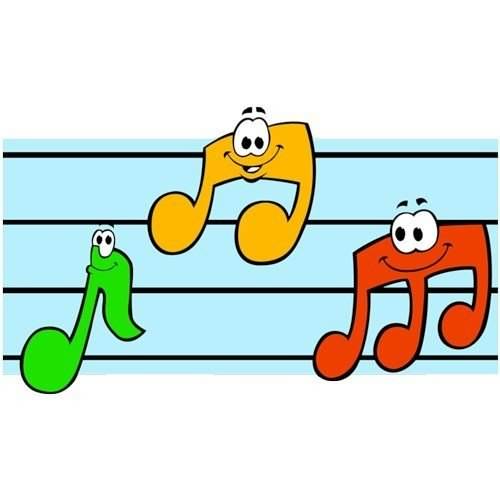 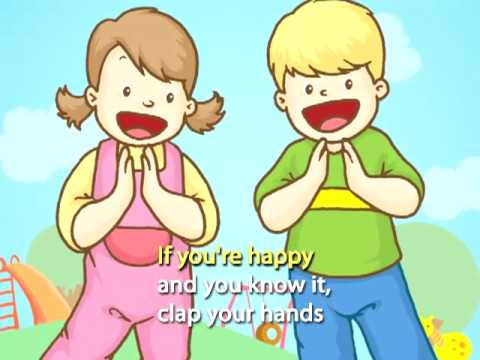 Под мелодию песни “Я на солнышке лежу”:Put your fingers on your nose, On your hips and on your toes. On your nose, on your toes,  On your hips and on your toes. Put your fingers on your knees. On your hair and on your cheeks On your knees, on your hair And wave them in the air.March In the spring ,in the springSweet and fresh is everythingAprilApril weather                                                                                                                                                                                                                       Rain and sunshine both together. The sun is shining.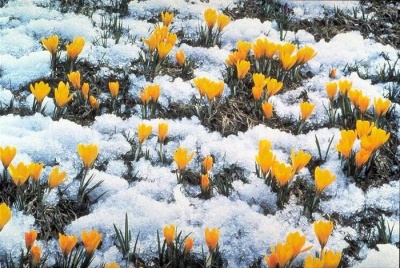 Flowers are blooming.The sky is blueAnd rains are few.Without my shoes,Without my socksMy feet touch grassMy feat touch rocks.June Come, my children, come awayFor the sun shines bright today.Little children, come with meBirds and trees and flowers to see!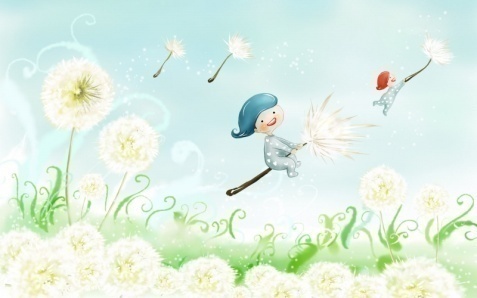 JuneCome, my children, come awayFor the sun shines bright today.Little children, come with meBirds and trees and flowers to see!JulyGet your hats and come away,For it is a pleasant day.What are you going to do? 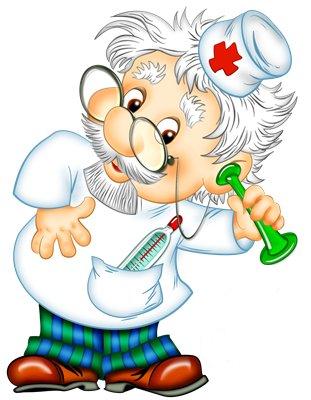 What are you going to do?When you are twenty-two?I’ll write a story,I’ll make a plane,I’ll teach children,I’ll make rain.What are you going to beWhen you are twenty-three?I’ll be a pilot,I’ll be a doctorI’ll be a teacher,I’ll be a worker.What are you going to be?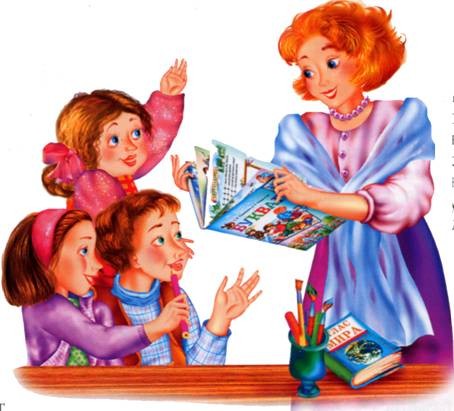 When you are twenty-three?I’ll be in London,I’ll be in Rome,I’ll be in Africa,I’ll be in home.What are you going to do?When you are one hundred and two?I don’t know.Do you?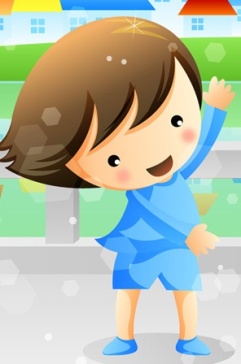 ***Only one heartI’ve got two legsWith which I walk.I’ve got a tongueWith which I talk.I’ve got two eyesWith which I see.I’ve got one heartTo live and be.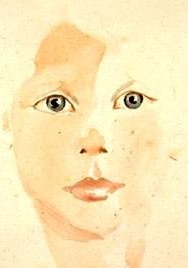 W hat do we do with…? We smell with our nose,We see with our eyes,We eat with our mouthTasty puddings and pies.With legs and feet we walk,With lips and tongue we talk,And with our earsWe can hear.What do you wear? What do you wear on your head?A hat.What do you wear от your head?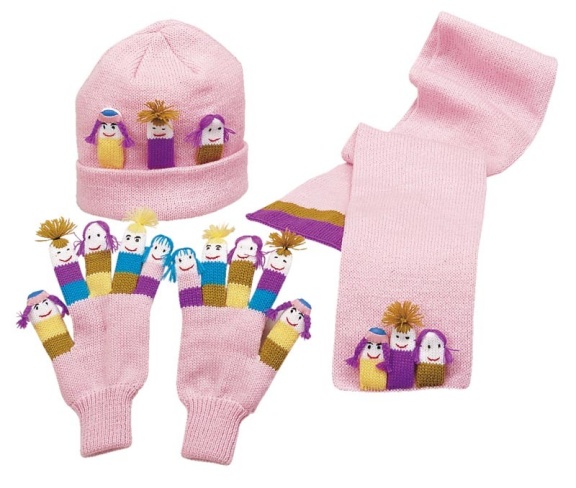 A cap.A hat and a cap.A cap and a hat .What do you wear on your feet?Shoes.What do you wear on feet?Boots.Boots and shoes.Shoes and boots.What do you wear on your hands?Gloves.What do you wear on your hands?Mittens.Gloves and mittens.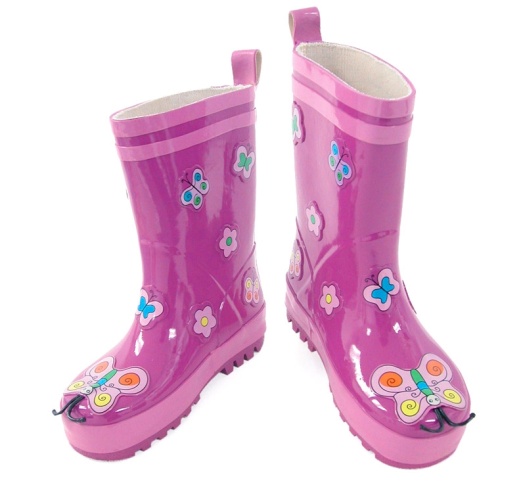 Mittens and gloves.Gloves and mittens.Mittens and gloves.What do you wear when it’s cold?A sweater.
What do you wear when it’s cold?
A jacket.
A sweater and a jacket.
A jacket and a sweater.A sweater and a jacket.
A jacket and a sweater.What do you wear when it’s warm?Shorts.What do you wear when it’s warm?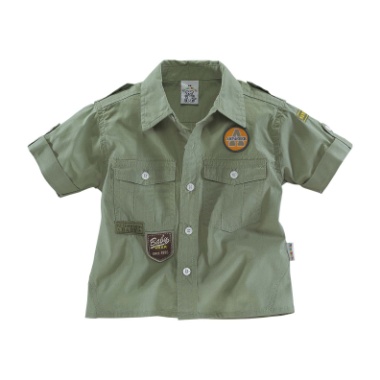 A shirt.Shorts and a shirt.A shirt and shorts.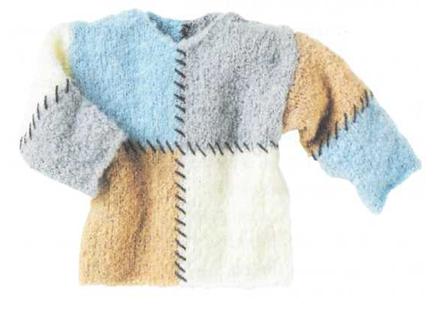 What colour are they?Please, tell meWhat is green?Grass is green,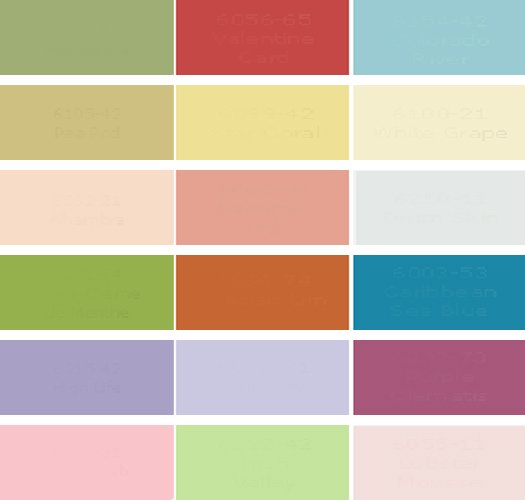 So long and clean.What is red?Asks little Fred.The ball is red,Says his brother Ted.What is grey?Can you say?Yes I can.The mouse is grey.What is white?I want to know.Milk is white And so is snow.What colour are they?  I found   a cow!How?I found a bear!When?I found bear!I found a hen! I found a cow !Wow!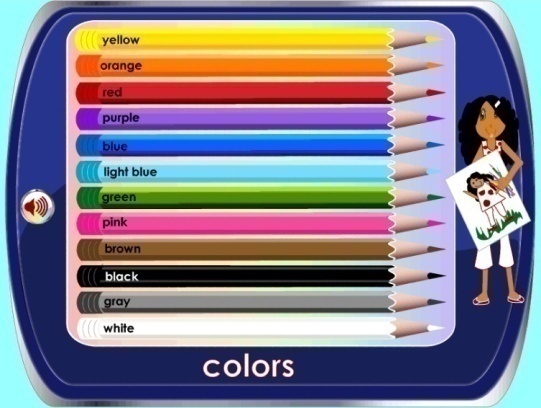 ***Do itPick up, put down, stand up, turn roundClap left, clap right, clap up, clap down.Look left, look right, look up, look down.Turn round, sit down, touch something …brown!Point to your teacher, point to the door,Look at the window, look at the floor,Stand on your left leg, stand on your right.Now sit down, touch something…white.Put your hands and touch your toes.Cross your fingers, hold your nose.Bend your knees and shake your head,Stamp your feet, touch something…red.Head and shoulders, knees and toes,Knees and toes, knees and toes;Head and shoulders, knees and toes,Eyes, ears, mouth and nose.***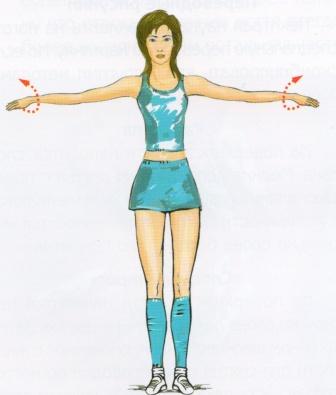 Hands up,Hands down,Hands on hips,Sit down.Stands up,Hands on the sides,Bend left,Bend right.Hands on hips,One, two, three, hop!One, two, three, stop.Standstill!